 1.pielikumsInformatīvajam ziņojumam“Par Taisnīgas pārkārtošanās teritoriālā plāna projektu un tā plānotajām investīcijām Eiropas Savienības fondu 2021.-2027.gada plānošanas perioda Darbības programmas sestajā politikas mērķī”TAISNĪGAS PĀRKĀRTOŠANĀSTERITORIĀLAIS PLĀNSLatvijas RepublikasVides aizsardzības un reģionālās attīstības ministrijaRīga, 2021IZMANTOTIE SAĪSINĀJUMI UN TERMINI Projekts 26.05.2021.1.PĀRKĀRTOŠANĀS PROCESA IZKLĀSTS UN VISNELABVĒLĪGĀK SKARTO TERITORIJU NOTEIKŠANA LATVIJĀAtsauce: 11. panta 2. punkta a) apakšpunkts (aprakstu par valsts līmeņa pārkārtošanos uz klimatneitrālu ekonomiku, tostarp galveno pārkārtošanās posmu hronoloģisku pārskatu, lai sasniegtu 2030. gadam izvirzītos Savienības enerģētikas un klimata mērķrādītājus un lai līdz 2050. gadam panāktu klimatneitrālu Savienības ekonomiku, kas atbilst integrētā nacionālā enerģētikas un klimata plāna visjaunākajai redakcijai).Atsauce: 11. panta 2. punkta b) apakšpunkts (pamatojumu teritoriju noteikšanai par teritorijām, kuras vissmagāk skar šā punkta a) apakšpunktā minētais pārkārtošanās process un kurām saskaņā ar 1. punktu jāsniedz TPF atbalsts).2.PĀRKĀRTOŠANĀS GRŪTĪBU NOVĒRTĒJUMS PAR KATRU TERITORIJU (REĢIONU)2.1. Novērtējums par pārkārtošanās procesa uz klimatneitrālu Savienības ekonomiku līdz 2050. gadam ekonomisko, sociālo un teritoriālo ietekmiAtsauce: 11. panta 2. punkta c) apakšpunkts (novērtējumu par pārkārtošanās izaicinājumiem, ar kuriem jāsaskaras noteiktajās vissmagāk skartajās teritorijās, tostarp par sociālo, ekonomisko un vidisko ietekmi, ko rada pārkārtošanās uz klimatneitrālu Savienības ekonomiku līdz 2050. gadam, nosakot iespējamo skarto darbvietu skaitu un darbvietu zudumu, depopulācijas riskus un attīstības vajadzības un mērķus, kas jāsasniedz līdz 2030. gadam un kas saistās ar tādu darbību, kurās ir augsta siltumnīcefekta gāzu emisijas intensitāte, pārkārtošanu vai izbeigšanu šajās teritorijās).2.2. Attīstības vajadzības un mērķi līdz 2030. gadam, lai līdz 2050.gadam panāktu klimatneitrālu Savienības ekonomikuAtsauce: 11. panta 2. punkta d) apakšpunkts (aprakstu par TPF atbalsta paredzamo devumu, risinot sociālo, demogrāfisko, ekonomisko, veselības un vidisko ietekmi, kas rodas, pārkārtojoties uz klimatneitrālu Savienības ekonomiku līdz 2050. gadam, tostarp paredzamo ieguldījumu darbvietu radīšanā un saglabāšanā).2.3. Atbilstība ar citām attiecīgajām nacionālajām, reģionālajām vai teritoriālajām stratēģijām un plāniemAtsauce: 11. panta 2. punkta e) apakšpunkts (novērtējumu par tā saskaņotību ar citām attiecīgām valsts, reģionālām vai teritoriālām stratēģijām un plāniem).2.4. Paredzēto darbību veidiAtsauce: 11. panta 2. punkta g) apakšpunkts (aprakstu par paredzēto darbību veidiem un to paredzamo devumu pārkārtošanās ietekmes mazināšanā).Atsauce: 11. panta 2. punkta h) apakšpunkts (ja atbalsts tiek sniegts ienesīgām investīcijām uzņēmumos, kas nav MVU, atbalstāmo darbību un uzņēmumu indikatīvu sarakstu un pamatojumu šāda atbalsta nepieciešamībai, izmantojot plaisas analīzi, kas parāda, ka, ja investīciju nebūs, paredzamais zaudēto darbvietu skaits pārsniegs paredzamo jauno darbvietu skaitu).Šo punktu atjaunina vai aizpilda, pārskatot teritoriālos taisnīgas pārkārtošanās plānus, atkarībā no lēmuma par šāda atbalsta sniegšanu.Atsauce: 11. panta 2. punkta i) apakšpunkts (ja atbalsts tiek sniegts investīcijām nolūkā samazināt siltumnīcefekta gāzu emisijas, ko rada Direktīvas 2003/87/EK I pielikumā uzskaitītās darbības, atbalstāmo darbību sarakstu un pamatojumu, ka tās veicina pārkārtošanos uz klimatneitrālu ekonomiku un rada ievērojamu siltumnīcefekta gāzu emisijas samazinājumu, kas ir ievērojami zemāks par attiecīgajām līmeņatzīmēm, kuras noteiktas bezmaksas kvotu piešķiršanai saskaņā ar Direktīvu 2003/87/EK, un ar noteikumu, ka šīs darbības ir vajadzīgas, lai aizsargātu lielu skaitu darbvietu).Šo punktu atjaunina vai aizpilda, pārskatot teritoriālos taisnīgas pārkārtošanās plānus, atkarībā no lēmuma par šāda atbalsta sniegšanu.Atsauce: 11. panta 2. punkta j) apakšpunkts (sinerģiju un papildināmību ar citām attiecīgām Savienības programmām, lai risinātu  identificētās attīstības vajadzības).Atsauce: 11. panta 2. punkta k) apakšpunkts (sinerģiju un papildināmību ar plānoto atbalstu no citiem Taisnīgas pārkārtošanās mehānisma pīlāriem) un 11. panta 5. punkts (Ja dalībvalstis paredz izmantot iespēju saņemt atbalstu saskaņā ar Taisnīgas pārkārtošanās mehānisma pārējiem pīlāriem, tās savos taisnīgas pārkārtošanās teritoriālajos plānos nosaka nozares un tematiskās jomas, kurus paredzēts atbalstīt saskaņā ar šiem pīlāriem).3. PĀRVALDĪBAS MEHĀNISMIAtsauce: 11. panta 2. punkta f) apakšpunkts (pārvaldības mehānismu aprakstu, kas aptver partnerattiecību kārtību, plānotos pārraudzības un izvērtēšanas  pasākumus un atbildīgās struktūras).3.1. Partnerība3.2. Pārraudzība un izvērtēšana 3.3. Koordinācijas un pārraudzības struktūra/struktūras4. PROGRAMMĀM RAKSTURĪGIE IZNĀKUMA VAI REZULTĀTU RĀDĪTĀJIAtsauce: 12. panta 1. punkts (Kopējos iznākuma un rezultātu rādītājus, kas norādīti III pielikumā, un, ja tas ir pienācīgi pamatots taisnīgas pārkārtošanās teritoriālajā plānā, programmai raksturīgos iznākuma un rezultātu rādītājus izmanto saskaņā ar Regulas (ES) .../... [jaunā KNR] [16. panta 1. punkta otrās daļas a) punktu], [22. panta 3. punkta d) apakšpunkta ii) punktu] un [42. panta 2. punkta b) apakšpunktu]).PIELIKUMS1.pielikums. Stratēģijas rezultatīvie rādītāji* mērķis tiek uzskatīts par izpildītu, ja novirze ir ±5% 2.pielikums. Emisiju sadalījums Latvijā 2018. gadā pa nozarēm3.pielikums. SEG emisijas no kūdras sadedzināšanas Latvijā4.pielikums. Iedzīvotāju skaita izmaiņas reģionos, 2019. gads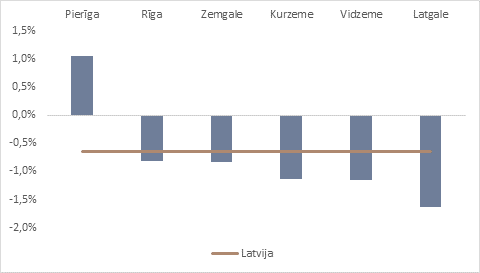 5.pielikums. Rezultātu kopsavilkums par esošās situācijas analīzi reģionos Latvijā sešās jomās.Lai noteiktu teritorijas, kurās gaidāma vislielākā ietekme virzībā uz klimatneitralitāti, tika veikta esošās situācijas analīze reģionos Latvijā sešās jomās: (1) Demogrāfija; (2) Nodarbinātība; (3) Ekonomika; (4) Infrastruktūra, (5) Enerģētika un (6) Kūdra. Lai izveidotu kopsavilkumu, katrai jomai tika izvēlēti 2–5 galvenie statistikas rādītāji. Katra reģiona sniegums tika izteikts skalā no 0 līdz 1, kur 1 ir tā reģiona sniegums, kura snieguma rādītāji ir visnelabvēlīgākie, un pārējo reģionu sniegums ir izteikts proporcionāli šim rezultātam.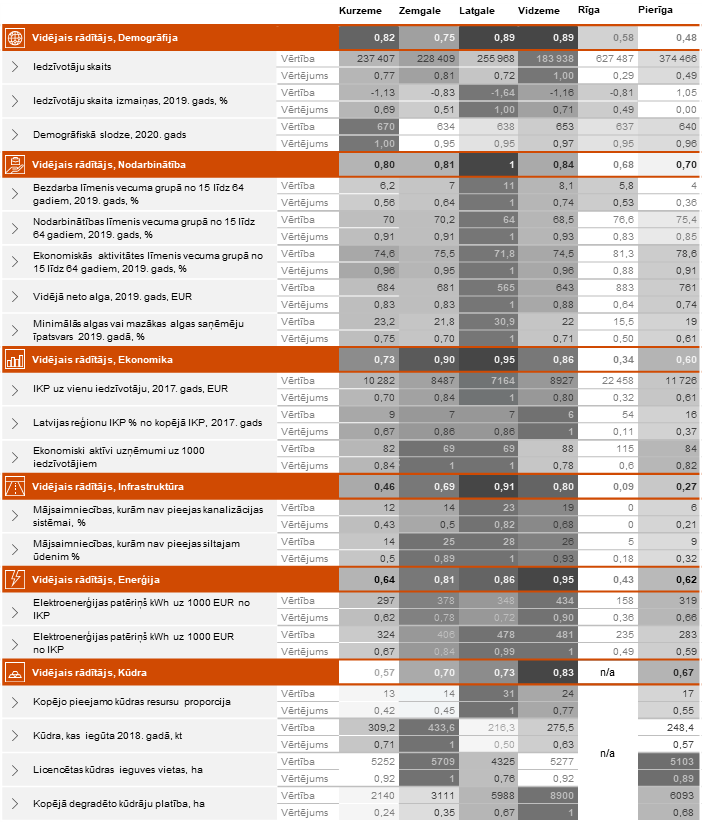 6.pielikums. Reģionu salīdzinājums, pamatojoties uz statistikas apkopojumu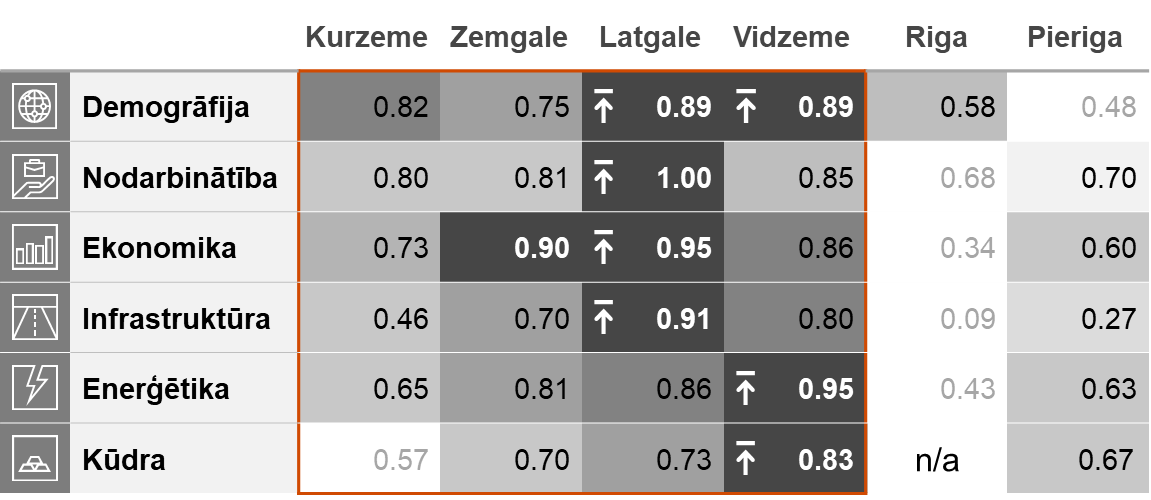 7.pielikums. Nodarbinātība reģionos kūdras nozarē8.pielikums. SEG emisijas pēc rekultivācijas veida vēsturiskajās kūdras ieguves reģionos9.pielikums. Ekonomisko un finanšu rādītāju sniegums pārstrukturējamos sektoros, 201910.pielikums. Augstskolu/profesionālās izglītības iestāžu un koledžu tīkls Vidzemē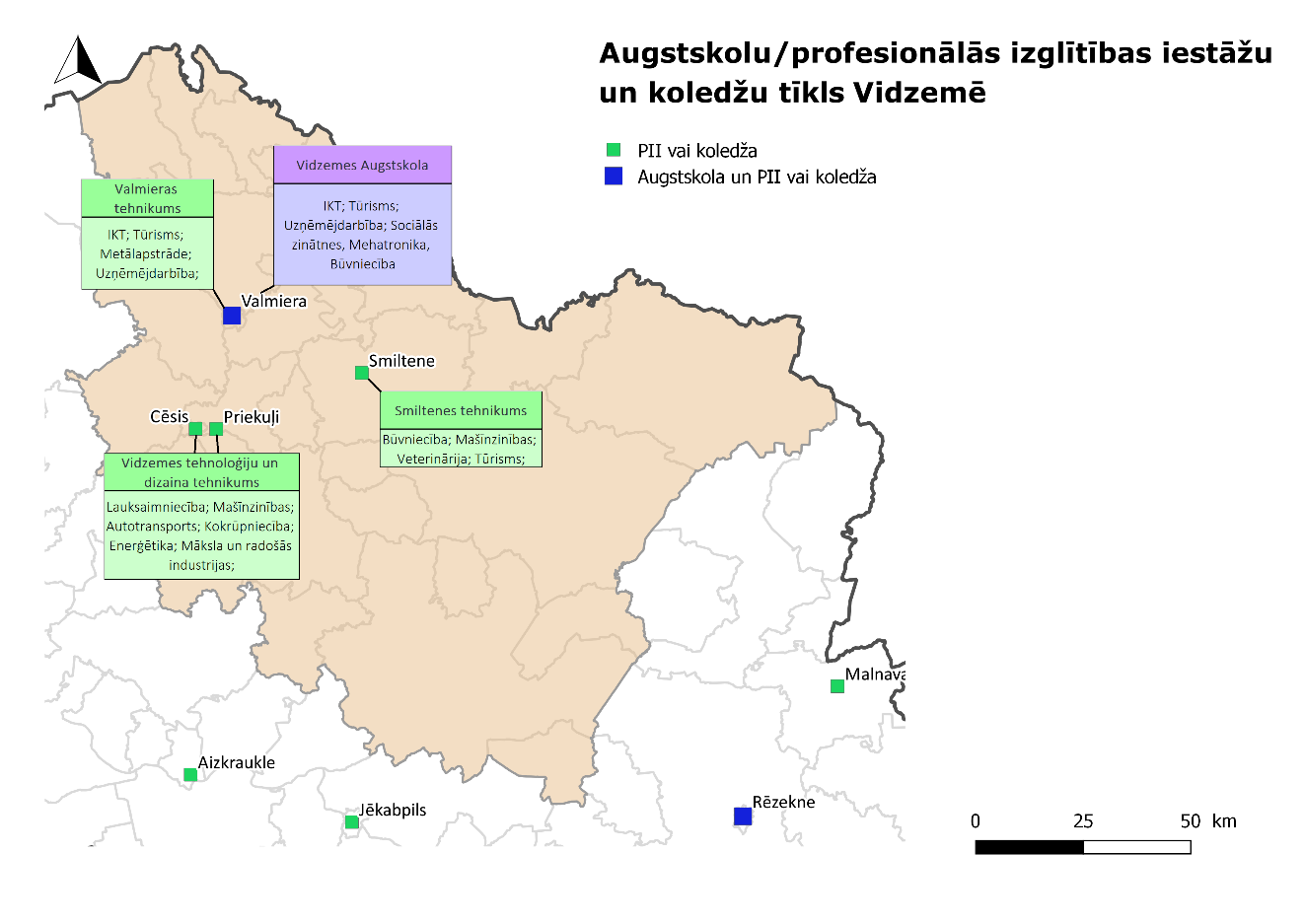 11.pielikums. Augstskolu/profesionālās izglītības iestāžu un koledžu tīkls Latgalē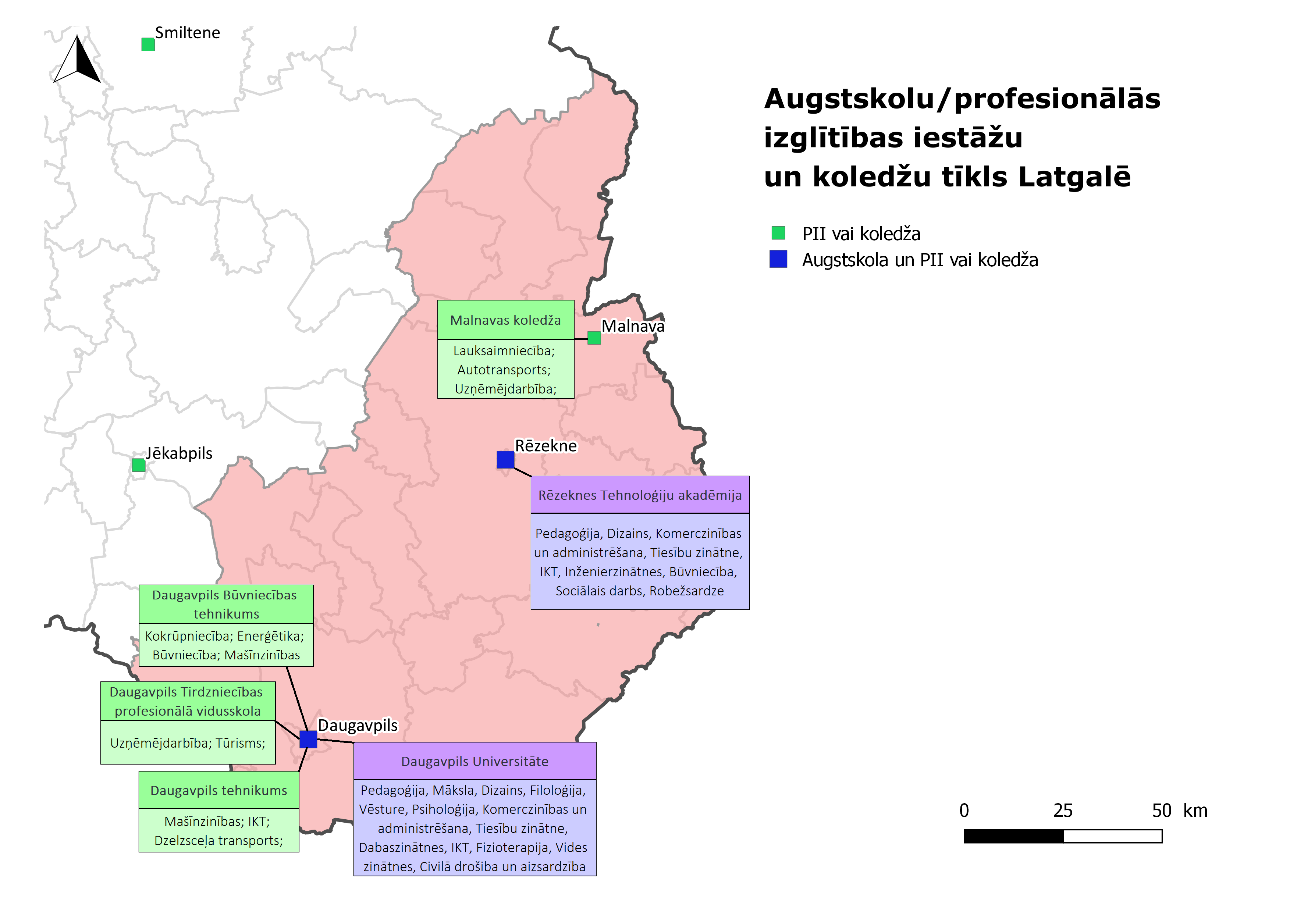 12.pielikums. Augstskolu/profesionālās izglītības iestāžu un koledžu tīkls Zemgalē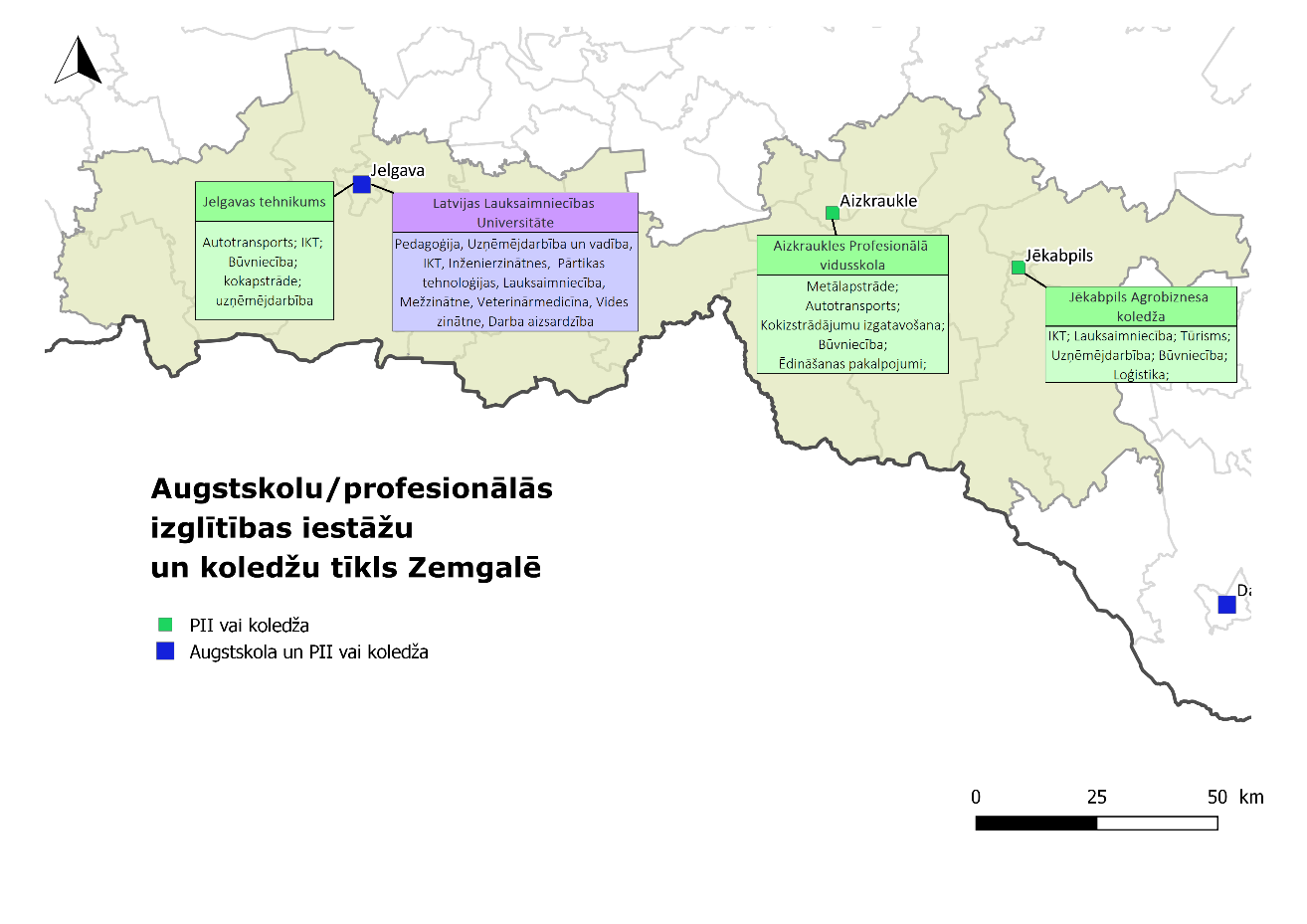 13.pielikums. Augstskolu/profesionālās izglītības iestāžu un koledžu tīkls Kurzemē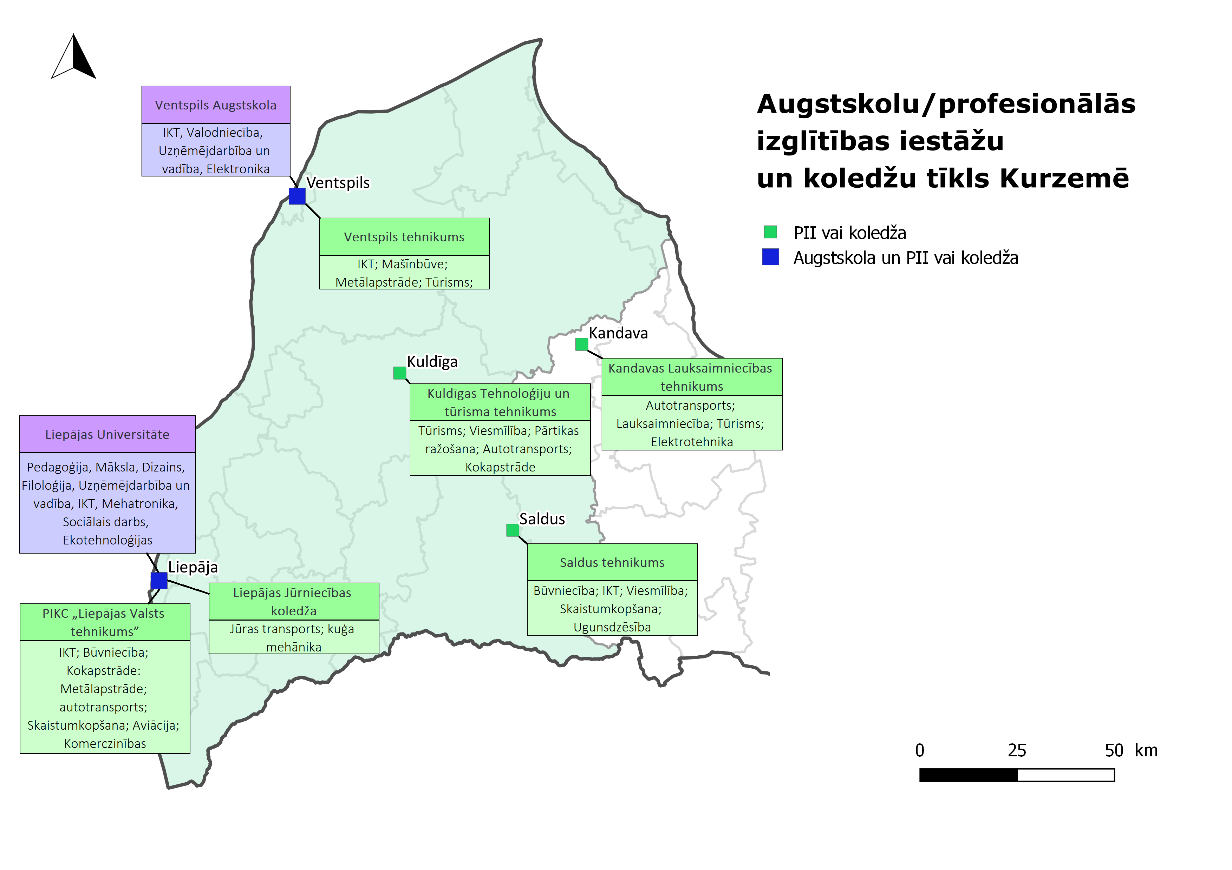 14.pielikums.  Nodarbinātie enerģētiskās kūdras ieguvē un kūdras izmantošanai enerģētikā 2015-201915.pielikums. Potenciāli ietekmētās darbavietas automatizācijas un produktivitātes pieauguma dēļ Vidzemē un Latgalē16.pielikums. Nodarbināto iedzīvotāju skaits ražošanas, ieguves rūpniecības, kā arī transporta, uzglabāšanas, informācijas un sakaru pakalpojumu nozarēs Latvijas reģionos 2019. gadā, %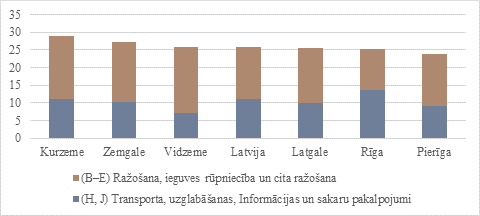 17.pielikums. Proporcionāls potenciālo darba vietu zaudējumu novērtējums vienā reģionā klimatneitralitātes centienu rezultātā, atbilstoši 2027. gada kvalifikācijas līmenim, tūkstotis cilvēku , 18.pielikums. Pārskats par stratēģisko ietvaru nacionālā līmenī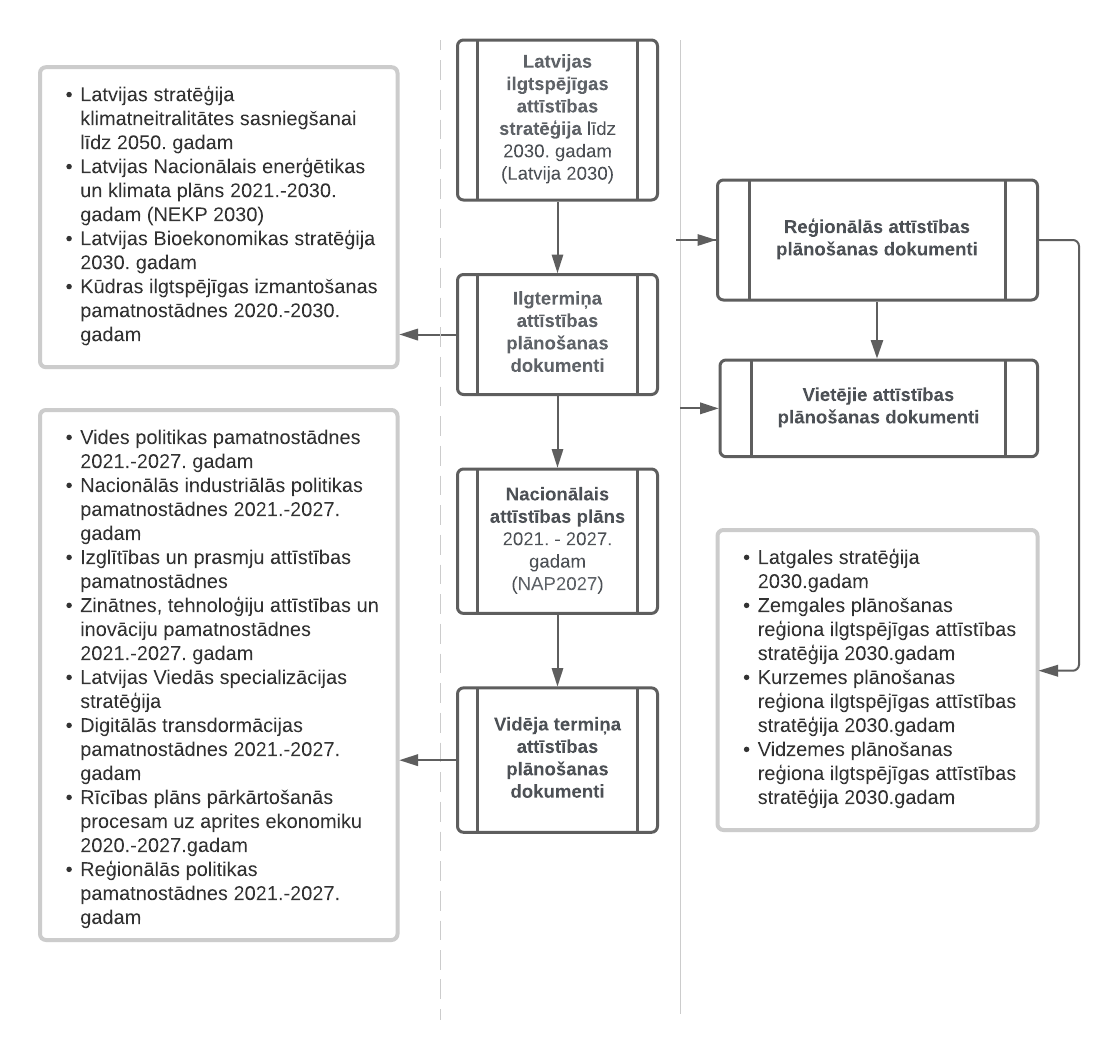 19.pielikums. Latvijas kopējās SEG emisiju sadalījums pa nozarēm un ETS/ne-ETS griezumā 2018. gadā (neskaitot ZIZIMM)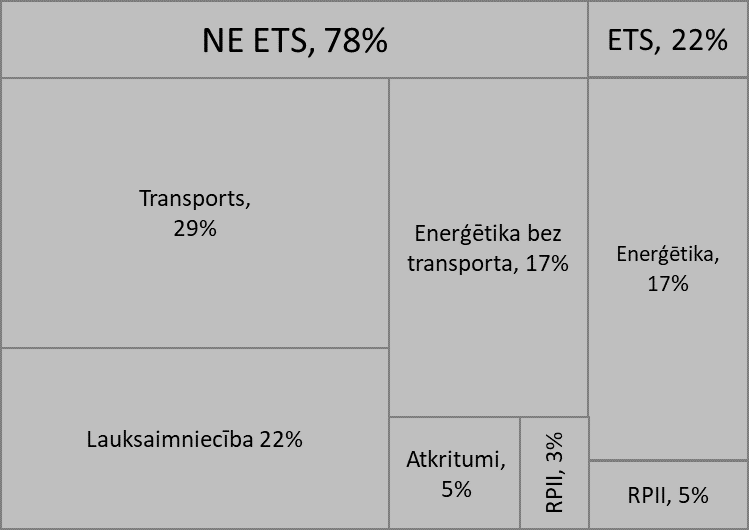 20.pielikums. ES ETS iekārtu skaits reģionos un to emisiju apjoms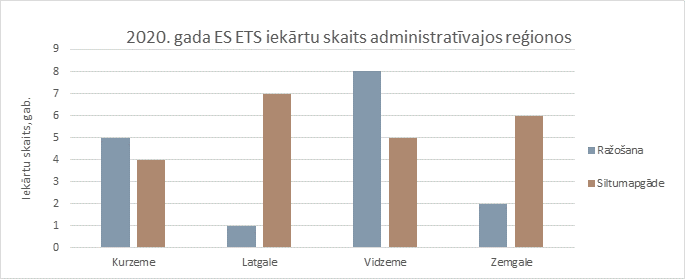 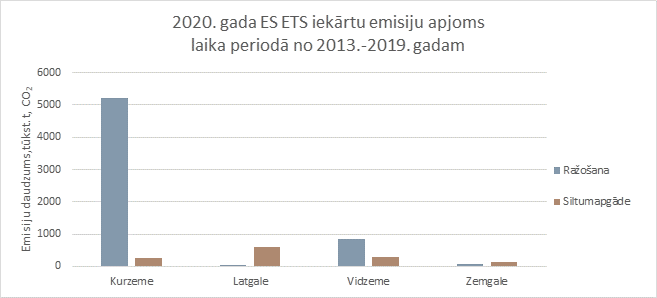 21.pielikums. TPTP plānoto investīciju papildinātība ar ES fondu DP ietvertajiem pasākumiem22.pielikums. Atbalstāmās jomas Latvijā ar TPM 2&323.pielikums. Ieinteresēto personu/grupu atspoguļojums TPTP izstrādē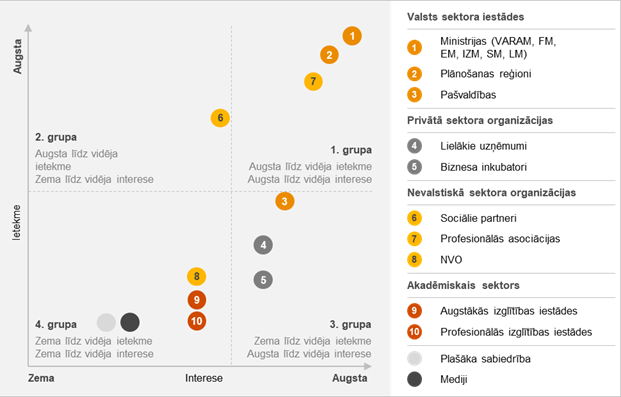 24.pielikums. Pārvaldības mehānisms TPTP īstenošanas uzraudzības laikā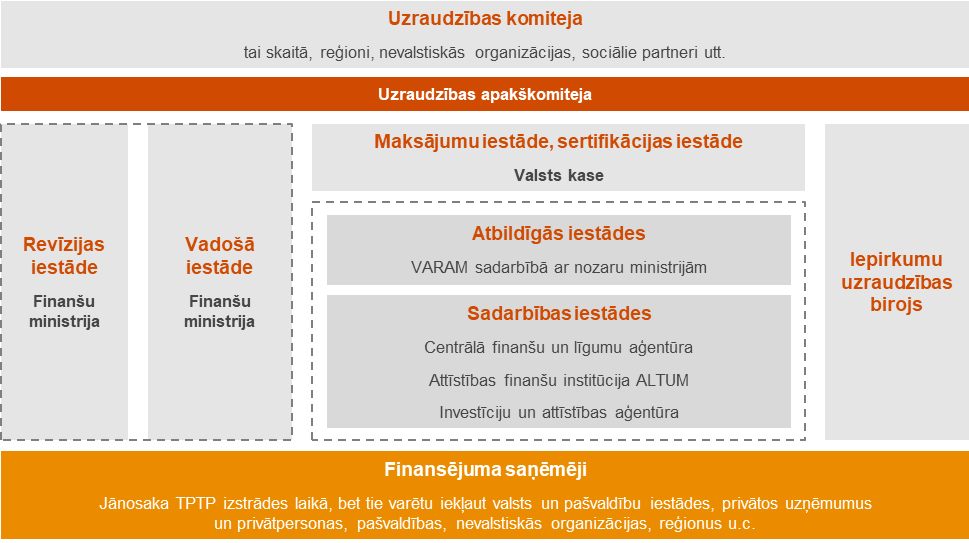 	25.pielikums. TPTP īstenošanas pārvaldīšanas laikā paredzētās aktivitātes26.pielikums. TPTP ieviešanas uzraudzības posmi, galvenie uzdevumi un atbildīgās iestādes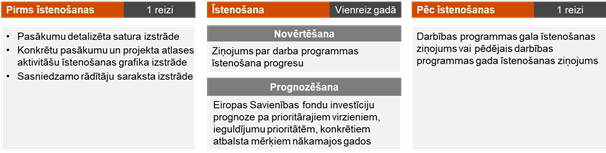 27.pielikums. Pārvaldības mehānisms TPTP izstrādes laikā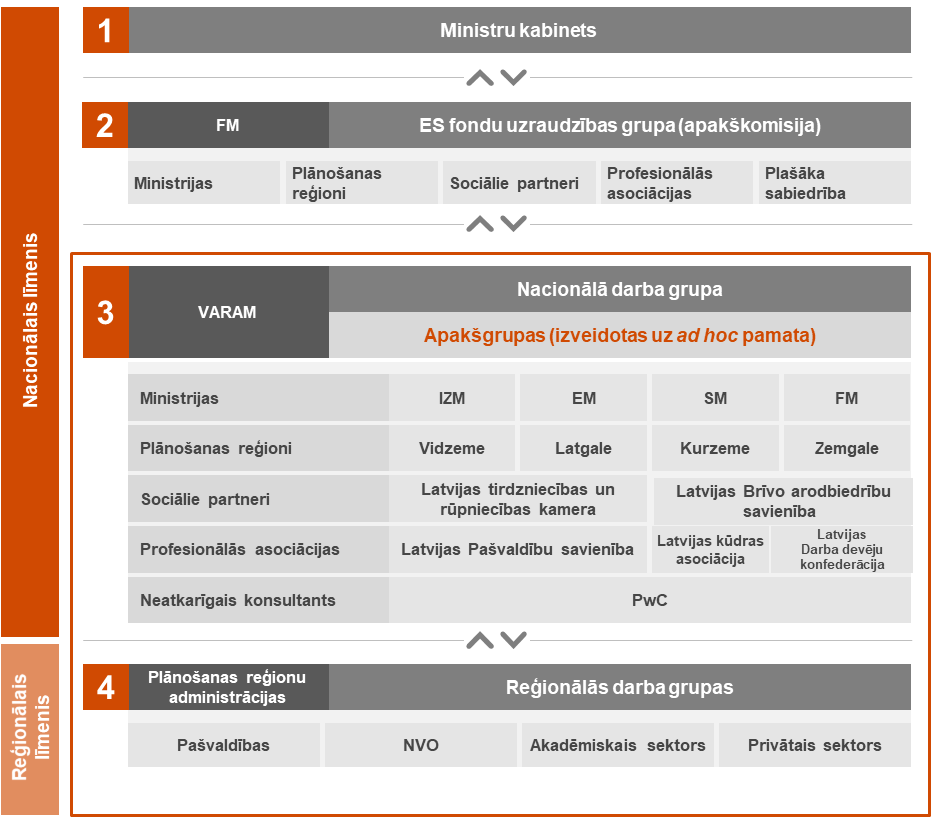 AER Atjaunojamie energoresursi ANMEiropas Atveseļošanas un noturības mehānismsANO  Apvienoto Nāciju Organizācija ALTUM AS “Attīstības finanšu institūcija Altum” CFLA Centrālā finanšu un līgumu aģentūra CSP Centrālā statistikas pārvalde DP Darbības programma Latvijai 2021.–2027.gadam DVBDarba vidē balstītas (mācības)EK Eiropas Komisija EM Ekonomikas ministrija EP Eiropas Padome ERAF Eiropas Reģionālās attīstības fonds ES Eiropas Savienība ES ETSEiropas Savienības emisijas kvotu tirdzniecības sistēmaESF+ Eiropas Sociālais fonds EUR FEIEiropas Savienības EUR Fizikālās enerģētikas institūtsFM Finanšu ministrija IKP Iekšzemes kopprodukts IKT Informācijas un komunikācijas tehnoloģijas IS Informācijas sistēmas IZM Izglītības un zinātnes ministrija IT Informācijas tehnoloģijas ĪADT Īpaši aizsargājamas dabas teritorijas KF Kohēzijas fonds KP  Kohēzijas politika KurzemeKurzemes reģions pēc NUTS (Kopējā statistiski teritoriālo vienību klasifikācija) 3. līmeņa teritoriālo vienību klasifikācijasLatgaleLatgales reģions pēc NUTS (Kopējā statistiski teritoriālo vienību klasifikācija) 3. līmeņa teritoriālo vienību klasifikācijasLDDK Latvijas Darba devēju konfederācija LIAALatvijas Investīciju un attīstības aģentūraLKALatvijas Kūdras asociācijaLM Labklājības ministrija LRLVĢMC Latvijas Republika VSIA “Latvijas Vides, ģeoloģijas un meteoroloģijas centrs”milj.miljonsMK Ministru kabinets mljrd.miljardsNACESaimniecisko darbību statistiskā klasifikācijaNEKP Nacionālais enerģētikas un klimata plāns 2021.-2030.gadam NIP Nacionālās industriālās politikas pamatnostādnes 2021-2027.gadamNUTSKopējā statistiski teritoriālo vienību klasifikācijaNVA Nodarbinātības valsts aģentūra NVO Nevalstiskās organizācijas OECD Ekonomiskās sadarbības un attīstības organizācija (Organisation for Economic Cooperation and Development) KŪDRA2030 Kūdras ilgtspējīgas izmantošanas pamatnostādnes 2020.-2030. gadamPierīgaPierīgas reģions pēc NUTS (Kopējā statistiski teritoriālo vienību klasifikācija) 3. līmeņa teritoriālo vienību klasifikācijasP&A Pētniecība un attīstība PwCPricewaterhouseCoopers Latvijas birojsProjektu dati Informācija, kas iekļauta projektu iesniegumos, noslēgtajos līgumos/ vienošanās par projektu īstenošanu, informācija, kuru finansējuma saņēmēji ar noteiktu regularitāti sniegs līgumslēdzējiestādei  RīgaRīgas reģions pēc NUTS (Kopējā statistiski teritoriālo vienību klasifikācija) 3. līmeņa teritoriālo vienību klasifikācijasRPP Reģionālās politikas pamatnostādnes 2021.–2027.gadam Sadarbības partneri Latvijas Pašvaldību savienība, Latvijas Lielo pilsētu asociācija, Latvijas Tirdzniecības un rūpniecības kamera,  biedrības, nodibinājumi, nozaru asociācijas, plānošanas reģioni SAM Specifiskais atbalsta mērķis – “konkrēts mērķis” ir rezultāts, kura panākšanu konkrētos valsts vai reģiona apstākļos veicinās, īstenojot ieguldījumu prioritāti vai Savienības prioritāti un veicot darbības vai pasākumus  SEG Siltumnīcefekta gāze SM Satiksmes ministrija Sociālie partneri Latvijas Darba devēju konfederācija, Latvijas Brīvo arodbiedrību savienība, darba devēju, darba ņēmēju organizācijas un to apvienības StratēģijaLatvijas stratēģija klimatneitralitātes sasniegšanai līdz 2050. gadam ttonnaTAPTransporta attīstības pamatnostādnēm 2014.– 2020.gadamt CO2 ekv.SEG emisiju daudzums, kas izteikts oglekļa dioksīda ekvivalenta tonnāsTPF Taisnīgās pārkārtošanās fonds TPMTaisnīgās pārkārtošanās mehānisms TPTP Taisnīgas pārkārtošanās teritoriālais plāns UKKP fondu uzraudzības komitejaVARAM Vides aizsardzības un reģionālās attīstības ministrija VidzemeVidzemes reģions pēc NUTS (Kopējā statistiski teritoriālo vienību klasifikācija) 3. līmeņa teritoriālo vienību klasifikācijasZemgaleZemgales reģions pēc NUTS (Kopējā statistiski teritoriālo vienību klasifikācija) 3. līmeņa teritoriālo vienību klasifikācijasZIZIMMZemes izmantošanas, zemes izmantošanas maiņas un mežsaimniecības sektorāZM Zemkopības ministrijaTPTP mērķis ir noteikt prioritāros pasākumus ekonomisko, sociālo un vides aspektu, ko rada pārkārtošanās uz klimatneitrālu ekonomiku, ietekmes mazināšanai visvairāk skartajos Latvijas reģionos, nosakot pasākumu īstenošanas pamatnosacījumus, lai nodrošinātu efektīvākās TPF 2021.-2027.gada investīciju iespējas, jo īpaši attiecībā uz ekonomikas dažādošanas, pārkvalificēšanās un vides atjaunošanas vajadzībām.2019.gadā MK apstiprināja Latvijas pozīciju, atbalstot ambiciozu ES mērķu izvirzīšanu ES klimatneitralitātes sasniegšanai līdz 2050.gadam. Saskaņā ar izvirzītajiem soļiem, pāreja uz klimatneitralitāti organizēta, galvenokārt balstoties uz diviem politikas plānošanas dokumentiem: 1) 2020. gadā EK iesniegto Stratēģiju, tādējādi apņemoties sasniegt klimatneitralitāti; 2) NEKP. Stratēģijas virsmērķis ir Latvijas klimatneitralitāte 2050.gadā, uzsverot, ka pārejas uz klimatneitralitāti potenciālie ieguvumi saistāmi gan ar vides, gan ar sociālajām un ekonomikas dimensijām. Stratēģijas mērķa sasniegšana īstenojama trīs SEG emisiju samazināšanas posmos (skat. 1.piel.). Stratēģija nosaka nepieciešamību veikt tautsaimniecības pārstrukturizēšanu, procesu optimizēšanu izmaksu efektīvā veidā, nemazinot konkurētspēju, sekmējot resursefektivitātes paaugstināšanu, AER izmantošanas veicināšanu, fosilo energoresursu nesubsidēšanu, “zaļo” inovāciju un pētniecības attīstīšanu, jaunu “zaļo” darbavietu radīšanu. Vienlaikus klimatneitralitātes sasniegšana nevar tikt nodrošināta tikai samazinot SEG emisijas, bet, ievērojot to, ka pilnīga antropogēno SEG emisiju novēršana nav iespējama, ir svarīgi nodrošināt CO2 piesaisti tādā apjomā, lai tā kompensētu radīto SEG emisiju apjomu.NEKP ilgtermiņa mērķis ir ilgtspējīgā, konkurētspējīgā, izmaksu efektīvā, drošā un uz tirgus principiem balstītā veidā veicināt klimatneitrālas tautsaimniecības attīstību, uzlabojot enerģētisko drošību un sabiedrības labklājību. Pārkārtošanās process uz klimatneitralitāti Latvijā paredzēts līdz 2050. gadam. Detalizētāki plānošanas dokumenti ir izstrādāti tikai līdz 2027. vai 2030. gadam, darbības pēc 2030. gada nav vēl precīzi noteiktas. 2023.-2024. gadā potenciāli paredzēti grozījumi aktuālajā NEKP versijā. NEKP katrai nozarei (skat. 1.att.) ir noteikti atsevišķi klimata pārkārtošanās mērķi.1.attēls. Izmaiņas SEG emisijās pa nozarēm bāzes un klimatneitralitātes scenārijos (uz 2030.gadu)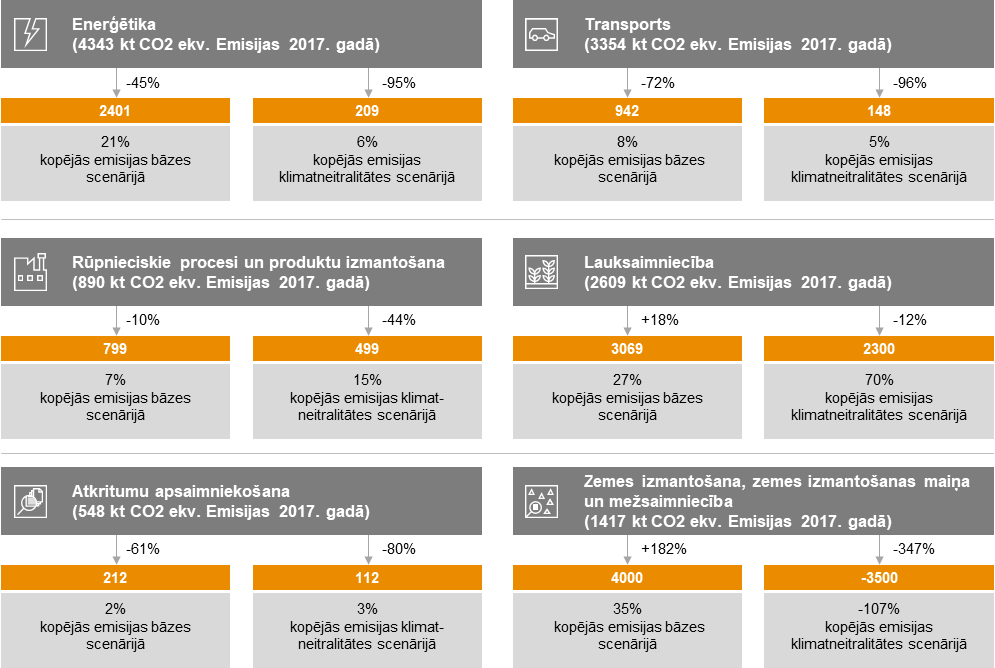 Saskaņā ar FEI aprēķiniem un klimatneitralitātes scenāriju 2050.gadam, lielāko daļu no kopējām SEG emisijām 2050. gadā radīs lauksaimniecība (70%), tad rūpnieciskie procesi (15%), bet atlikušo daļu: enerģētikas (6%), transporta (5%) un atkritumu sektori (3%). Modelēšanas rezultāti iezīmē galvenos stratēģiskos virzienus un nepieciešamās sociālekonomiskās izmaiņas visos sektoros, lai sasniegtu neto nulles SEG emisiju līmeni 2050.gadā, t.sk. paredzot  enerģētikas sektora, transporta, ražošanas un arī atkritumsaimniecības sektoru SEG emisiju samazināšanu un SEG piesaistes palielināšanu ZIZIMM sektorā.Pēc 2020.gadā publicētajiem SEG inventarizācijas rezultātiem, Latvijas SEG emisijas, neskaitot ZIZIMM, ieskaitot netiešās CO2 emisijas, 2018.gadā bija 11757,06 kt CO2 ekv., savukārt 13174,61 kt CO2 ekv. - ieskaitot ZIZIMM un netiešās CO2 emisijas. ZIZIMM sektorā rodas ne tikai SEG emisijas, bet arī CO2 piesaiste, kas ietver tādas kategorijas kā meža zeme, aramzeme, zālāji, apbūve, mitrāji, tādēļ ceļā uz klimatneitralitāti ZIZIMM sektoram tiek izvirzīti atsevišķi mērķi. ZIZIMM sektorā galvenokārt SEG emisijas rodas no organiskajām augsnēm, kūdras ieguves un zemes izmantošanas veida maiņas – atmežošanas. Šobrīd ZIZIMM sektora emisijas Latvijā pārsniedz šajā sektorā radīto piesaisti, tādējādi palielinot kopējās emisijas.Salīdzinot 2018. un 1990. gada statistiku, SEG emisijas enerģētikā ir samazinājušās par 73,3%, transportā pieaugušas par 10,3%, rūpniecisko procesu un produktu izmantošanā palielinājušās par 36,1%, lauksaimniecībā un atkritumu apsaimniekošanā samazinājušās attiecīgi par 53,3% un 22%. Neto SEG emisijas no ZIZIMM 2018.gadā bija 1417,5 kt CO2 ekv., salīdzinot ar -10 208,7 kt CO2 ekv. 1990.gadā. Salīdzinājumā ar 1990. gadu, 2018.gadā izmaiņas ZIZIMM SEG emisijās/CO2 piesaistē ir -113,9%, kas saistāms ar mežizstrādes apjoma pieaugumu. Tāpat arī ievērojama nozīme SEG emisiju palielinājumā ir meža zemes  pārveidošanai par apbūvi (ceļiem un cita veida infrastruktūru), kā arī dabiski apmežojušos zemju pārveidošanai par aramzemēm un zālājiem.Saskaņā ar ZIZIMM sektora datiem , viena no SEG ietilpīgākajām nozarēm Latvijā ir kūdras nozare. SEG emisijas no mitrājiem un kūdras ieguves enerģijai, kā arī ieguves dārzkopībai veido ap 13% no kopējām emisijām,  ieskaitot ZIZIMM un netiešās CO2 emisijas (skat. 2.piel.). Daļa no šīm emisijām rodas kūdras ieguves procesā, kā arī SEG emisiju izdalās vēsturiskajās kūdras ieguves vietās. Latvijā ir 26  232 ha liela vēsturisko kūdras ieguves vietu platība, kam ir nepieciešama rekultivācija. Latvija ir viena no 6 ES valstīm, kas kūdru iegūst un izmanto enerģijas ražošanā, tādējādi radot CO2 emisijas un atstājot ietekmi uz vidi.Kūdras nozares pārkārtošanāsKūdras resursi nav precīzi noteikti, tie varētu būt ap 11,3 mljrd. m³ jeb 1,7 mljrd. t, savukārt no tiem 1,1 mljrd. t ir kurināmā kūdra. Saskaņā ar Kūdras fonda datiem kūdras purvu (atradņu) platības aizņem 641 115 ha, kas ir ap 10 % no Latvijas teritorijas un no tiem ap 4% tiek izmantoti kūdras ieguvei. Informācija par kūdras resursu izmantošana Latvijā apkopota 1.tabulā. 1. tabula. Kūdras resursu izmantošana LatvijāLatvijā kūdru pārsvarā izmanto dārzkopībā un katru gadu šie apjomi pārsniedz 95% no kopējā kūdras ieguves apjoma. Enerģētiskās kūdras ieguve Latvijā veido 0,03% no ES kopējās ieguves. Kopumā no pašlaik izdoto licenču laukumu platības, 4000 ha būtu piemēroti kurināmās kūdras ieguvei. Ja no šīm platībām tiktu iegūta enerģētiskā (tumšā) kūdra, tad varētu iegūt ap 700 tūkst. t kurināmās kūdras gadā, ar attiecīgi iegūtu enerģiju līdz 2,1 milj. MWh. Šāds apjoms varētu radīt 748,93 kt CO2 ekv./gadā emisijas no kūdras sadedzināšanas. Saskaņā ar LKA datiem, kūdru, ko izmanto enerģētikā, periodiski iegūst 2829 ha platībā un vidēji tā veido 0,5% no iegūtās kūdras gadā. Atbilstoši 2021. gada SEG inventarizācijai, kurā izmantoti nacionālie emisiju faktori, SEG emisijas no enerģētiskās kūdras platībām ZIZIMM sektorā,  būtu 17,7 kt CO2 ekv. gadā (33,6 kt CO2 ekv. gadā būtu saskaņā ar IPCC 2014 Wetlands Supplement vadlīniju pielikuma noklusējuma emisijas koeficientiem). Salīdzinot ar 1990. gadu, SEG emisijas no kūdras dedzināšanas ir ievērojami samazinājušās, līdz pat 95,8 – 97,8% (skat. 3.piel.). No 2003. gada tika pārtraukta kurināmās kūdras izmantošana Rīgas TEC-1, kas bija galvenais enerģētiskās kūdras izmantošanas avots, tāpēc kūdras izmantošana enerģētikā ir strauji sarukusi. Tomēr pēdējos gados kūdras izmantošana ir nedaudz pieaugusi, kas skaidrojams gan ar nelabvēlīgiem meteoroloģiskiem apstākļiem un kvalitatīvas šķeldas trūkumu, gan arī jaunu katlumāju izveidi atsevišķās pašvaldībās, īpaši Latgales reģionā, jo kūdrai kā kurināmajam ir zemas izmaksas. Līdz 2020. gada 31. decembrim bija noteikts dabas resursu nodokļa atbrīvojums par oglekļa dioksīda (CO2) emisiju, kas rodas, izmantojot kūdru stacionārajās tehnoloģiskajās iekārtās. Kopš 2021. gada 1. janvāra minētais nodokļa atbrīvojums ir atcelts. Pēdējos trīs gados emisijas no kūdras sadedzināšanas ir sastādījušas līdz pat 14,25 kt CO2 ekv. Kūdras plašāka izmantošana enerģētikas sektorā būtiski palielinātu SEG emisijas, jo kūdrai kā kurināmajam ir liela emisiju intensitāte. Kamerālā novērtējumā Latvijā ir identificētas 190 teritorijas, kur dažādos laika periodos ar dažādām metodēm ir realizēta vai, iespējams, ir realizēta kūdras ieguve. Šādas teritorijas nosauktas par vēsturiskajām kūdras ieguves teritorijām ar identificēto laukumu platību 26 232 ha vismaz 151 bijušajās atradnēs. Aplēstās vēsturisko kūdras ieguves vietu platības rada  SEG emisijas 199,9 kt CO2 ekv. gadā. Pēc SEG inventarizācijas datiem,  SEG emisijas un CO2 piesaiste mitrāju apakškategorijā saistāmas ar kūdras ieguvi, kūdras ieguves vietām vai vietām, kur kādreiz notikusi kūdras ieguve (arī uz šo brīdi appludinātās teritorijas), kā arī ar kokaugu apaugumu mitrājiem (upēm, ezeriem, mākslīgām ūdenskrātuvēm un purviem) piegulošās platībās, kas neatbilst meža zemes definīcijai. Oglekļa zudumus rada nedzīvās koksnes mineralizācija un mežizstrāde ar kokaugiem apaugušajās teritorijās, t.sk., mitrājos un piegulošajās teritorijās. Laika posmā no 1990. gada līdz 2018. gadam SEG emisijas no mitrājiem ir pieaugušas par 30%. Degradēto vēsturisko kūdras ieguves vietu rekultivācija var mazināt SEG emisijas no kūdras ieguves mitrāju apakškategorijā ZIZIMM sektorā, kas saskaņā ar 2018.gada datiem ir 1452,55 kt CO2 ekv. Kopējais rekultivācijas mērķis pēc derīgo izrakteņu ieguves pabeigšanas ir nodrošināt pilnvērtīgu vietas turpmāku izmantošanu, novēršot nelabvēlīgas ietekmes apkārtējai videi, kā arī sekmējot ieguves vietas iekļaušanos ainavā.Lai veicinātu kūdras nozares pārkārtošanos, TPTP ietvaros Latvijā plāno atteikties no kūdras ieguves un izmantošanas enerģētikā līdz 2030.gadam, paredzot to nostiprināt arī normatīvajā regulējumā. Lai pārkārtošanās neradītu straujas sociālekonomiskas sekas, līdz 2030.gadam plānots piemērot dabas resursu nodokli kūdras izmantošanai enerģētikā - nosakot, ka ar nodokli apliek kūdru kā kurināmo, kas veicinātu apjoma samazinājumu enerģētiskai kūdrai, jo tās izmantošana kļūs dārgāka. Tāpat jāveicina SEG samazināšana no vēsturiskajām kūdras ieguves vietām. Enerģētiskās kūdras aizliegums un TPTP paredzētās aktivitātes var veicināt ZIZIMM mērķu sasniegšanu, kas indikatīvi noteikti Stratēģijā pret 2030.gadu 30% apmērā. TPF finansējums ir paredzēts arī ekonomisko un sociālo seku mazināšanai un tādējādi, reaģējot uz netiešajām enerģētiskās kūdras aizlieguma sekām, ir nepieciešami atbalsta mehānismi reģionos arī citās jomās (reģionālās ekonomikas pārstrukturizēšanai un sociālekonomiskajiem jautājumiem).Lai noteiktu teritorijas, kurās gaidāma vislielākā ietekme no kūdras nozares pārkārtošanos virzībā uz klimatneitralitāti, veikta esošās situācijas analīze kūdras nozares jomā reģionālā griezumā. KūdraLatvija ar 10% atrodas 7. vietā pasaules valstu rangā pēc purvu procentuālā īpatsvara valsts teritorijā. Galvenā kūdras krājuma izplatība koncentrēta Austrumlatvijas zemienē (Latgale), Piejūras zemienē (Pierīga un Vidzeme) un Ziemeļvidzemes zemienē (Vidzeme). Vidzemē un Pierīgā atrodas lielākās nerekultivēto vēsturisko kūdras ieguves vietu platības Latvijā, tām seko Latgale, Zemgale un Kurzeme. Augstākie kūdras ieguves intensitātes un arī nodarbinātības rādītāji ir Zemgalei un Kurzemei (pēc tam seko Vidzeme, Pierīga un Latgale), turpretī visvairāk uzņēmumu ir reģistrēti Pierīgā. Savukārt enerģētisko kūdru visos reģionos, izņemot Vidzemi, kopā iegūst 2829 ha platībā (skat. 2. tab.). Visvairāk šādu platību ir Pierīgā un Latgalē, taču kūdru kā kurināmo 2018.-2019.gadā izmantoja Zemgalē, Vidzemē, Latgalē, Rīgā un Pierīgā. 2. tabula. Kūdras sektora galvenie rādītāji reģionu analīzeiMinētais norāda, ka kūdras nozare dažādos skatījumos ir aktīva visos reģionos, tāpēc  pārkārtošanās būtu nepieciešama vairākos reģionos, lai mazinātu  pārejas  radīto sociālo un ekonomisko ietekmi uz reģioniem. Vienlaikus, 2.tabulā redzams, ka lielākais kūdras apjoms un turpmākais kūdras ieguves potenciāls ir Latgalē un Vidzemē, taču šobrīd augstākais ieguves apjoms ir Zemgalē un Kurzemē, kas jāskata kompleksi, vērtējot reģionu pārkārtošanās vajadzības. Tāpat realizējot transformāciju, ievērojot potenciālo pārkārtošanās pasākumu - kūdras izmantošanas pārtraukšanu enerģētikā visā valsts teritorijā, ir jāvērtē arī citi saistītie parametri reģionos, t.sk. nodarbinātība (jo reģionos ar augstu bezdarba līmeni, pārkārtojot kūdras nozari, kūdras nozares un saistīto nozaru uzņēmumu darbiniekiem, būs ierobežotas iespējas atrast citu darbu darbavietu trūkuma dēļ) un uzņēmējdarbības vide reģionos (reģionos pastāv tirgus nepilnības, kas ietekmē uzņēmējdarbības aktivitāti), kā arī enerģētikas sektors (ievērojot kompleksu enerģētiskās kūdras sasaisti ar enerģētikas sektora emisijām). Tāpat ir skatīts TPT regulā noteiktais parametrs: demogrāfija, kas ir saistāms ar nodarbināto enerģētiskās kūdras izmantošanā vecuma struktūru, kā arī demogrāfiskie izaicinājumi reģionos norāda, ka būtiskas investīcijas nepieciešams veikt labvēlīgas uzņēmējdarbības vides radīšanai (uzņēmējdarbības infrastruktūra, cilvēkresursu prasmes, komersantu iekārtas un tehnoloģijas, iedzīvotāju mobilitāte u.tml.).  NodarbinātībaNodarbināto iedzīvotāju skaits ražošanas, ieguves rūpniecības, kā arī transporta, uzglabāšanas, informācijas un sakaru pakalpojumu nozarēs Latvijas reģionos ir atšķirīgs (skat. 16.piel.), kas galvenokārt raksturojams ar augstu svārstmigrāciju darbavietas dēļ. Nodarbināto cilvēku īpatsvars salīdzinājumā ar kopējo iedzīvotāju skaitu reģionos ir līdzīgs, tomēr Rīgā tas ir teju divreiz lielāks. Tas saistīts ar svārstmigrāciju vai neprecīzi deklarētu dzīvesvietu, kā arī atšķirīgiem ekonomiskās aktivitātes līmeņiem reģionos. Augstākais bezdarba līmenis un zemākās algas ir Vidzemē un Latgalē, kur koncentrējas galvenā kūdras krājuma izplatība un tās izmantošanas potenciāls,  kam cieši seko Kurzeme un Zemgale, kur ir augstākie kūdras ieguves intensitātes un arī nodarbinātības rādītāji. Vidējā alga Latvijā pakāpeniski pieaug, pateicoties pieaugošajam pieprasījumam pēc darbiniekiem un vienlaikus samazinoties darbspējas vecuma iedzīvotāju skaitam. Šī tendence ir novērojama visos reģionos, tomēr vidējā alga ir ievērojami augstāka Rīgā un visos četros reģionos tā ir zemāka par valsts vidējo (skat. 3. tab.). Gandrīz trešdaļa darbinieku, kas strādā Latgalē, pelna minimālo algu vai mazāk. Vidzemē, Zemgalē un Kurzemē minimālo algu vai mazāk pelna nedaudz vairāk kā viena piektdaļa iedzīvotāju, savukārt Latvijā to vidēji saņem mazāk nekā piektdaļa iedzīvotāju.3.tabula. Nodarbinātības galvenie rādītāji reģionu griezumā, 2020.gada dati EkonomikaLīdz 2019. gadam Latvijas reālais IKP turpinājis pieaugt, tomēr tas joprojām atpaliek no ES vidējā līmeņa. 2019. gadā vislielāko ieguldījumu valsts IKP nodrošināja Rīga (ap 54%), tādējādi divi mazākie reģioni pēc platības veido ap 70% no Latvijas IKP. Pārējo reģionu IKP rādītāji ir būtiski mazāki kā Rīgai. Rīgas IKP uz vienu iedzīvotāju ir 2,6 reizes lielāks nekā Latgalē. Turklāt būtiski atšķiras komersantu spēja piesaistīt investīcijas - atšķirības starp Rīgu un Latgali nefinanšu investīcijās ir 5,4 reizes, arī darba samaksas atšķirības starp plānošanas reģioniem ir 1,6 reizes (skat. 3. tab.). Lielākās nozares pēc ieguldījuma IKP ir apstrādes rūpniecība, transports un uzglabāšana, vairumtirdzniecība un mazumtirdzniecība, kā arī būvniecība. Vienlaikus ir vērojama tendence, ka mazāk attīstītajos reģionos ir lielāks enerģijas patēriņš uz 1000 EUR IKP.4. tabula. Enerģijas patēriņš uz IKP un energoefektivitātes uzlabošanai līdz šim izsniegto ALTUM aizdevumu apjoms uzņēmumiem reģionu griezumāEnerģētika Latvijas enerģijas bilance ir ļoti atkarīga no importētajiem enerģijas resursiem, galvenokārt no gāzveida degvielas, šķidrā kurināmā un arī cietā fosilā kurināmā. Pēdējo 10 gadu laikā centieni palielināt AER patēriņa daļu transporta nozarē ir noveduši pie nenozīmīga pieauguma, ES līdz 2020. gadam noteikto 10% sliekšņa sasniegšanā Enerģijas patēriņš galvenokārt ir atkarīgs no patēriņa uzņēmumos, galvenokārt ražošanas nozarē. Reģionos ar augstu IKP bieži ir zemāks enerģijas patēriņš, iespējams, pateicoties apjoma rezultātā radītiem ietaupījumiem. Starp Latvijas reģioniem ir 3-6 reižu starpība patērētajiem energoresursiem apstrādes rūpniecībā pret saražoto IKP vienību (skat. 4.tab.). Plānojot investīciju pasākumus, būtiski ir mazināt pastāvošās reģionālās atšķirības, plānot tās sinerģijā ar RPP noteikto reģionālo atšķirību samazināšanas mērķi. Uzņēmējdarbības energoefektivitātes uzlabošanas pasākumiem jau šobrīd tiek sniegts atbalsts, tomēr, lai sasniegtu klimatneitralitātes mērķus, ir nepieciešams turpināt iesākto virzienu - attīstīt finanšu instrumentu potenciālu šajā jomā, ko dara, piemēram, ALTUM, kura kopumā līdz šim izsniegto aizdevumu apjoms uzņēmumiem investīcijām energoefektivitātes pasākumos veido 10,8 milj. EUR (skat. 4. tab.).DemogrāfijaIedzīvotāju skaits samazinās visos Latvijas reģionos (izņemot Pierīgu) gan dabisko izmaiņu, gan migrācijas dēļ. Ekonomisko grūtību periodos emigrācija ir lielāka, īpaši pēc Latvijas iestāšanās ES, kad iedzīvotājiem pavērās plašākas nodarbinātības iespējas ārpus valsts. Salīdzinot datus par iedzīvotāju skaita izmaiņām gada laikā ar kopējo iedzīvotāju skaitu 2019. gada sākumā, visvairāk iedzīvotājus zaudējusi Latgale, Vidzeme un Kurzeme, kam seko Zemgale un Rīga (skat. 4.piel.).Kopumā pēc visu jomu reģionālā salīdzinājuma (skat. 5.piel.) un rādītāju daudzkritēriju analīzes apkopojuma (skat. 6.piel.), secināts, ka Rīgas un Pierīgas reģioniem veicas labāk nekā pārējiem analizētajās jomās, izņemot lielo īpatsvaru enerģētiskas kūdras ieguvē un izmantošanā, taču tajos ir labāka sociālekonomiskā situācija nekā citos reģionos. Vairākos rādītājos Zemgalei un Kurzemei ir sliktāki rezultāti salīdzinājumā ar Rīgu un Pierīgu, savukārt Latgalei un Vidzemei ir zemākie rādītāji gandrīz visās analizētajās jomās. Balstoties uz statistikas datu analīzi, četri reģioni ir uzrādījuši negatīvus rezultātus salīdzinājumā ar Rīgas un Pierīgas reģioniem. Salīdzinoši ar nelielu starpību nosakāms, ka tikai Latgale un Vidzeme potenciāli būtu reģioni, kurus šāda pārkārtošanās negatīvi skars vairāk nekā Zemgali un Kurzemi. Kopumā visvairāk kūdras nozares un citu saistīto nozaru pārkārtošanās process virzībā uz klimatneitralitāti ietekmēs četrus reģionus: Latgali, Vidzemi, arī Zemgali un Kurzemi.Kūdras nozares un citu saistīto jomu pārkārtošanās klimatneitralitātes mērķu kontekstā, tika izvērtēta ekonomiskā, sociālā un vides ietekme reģionos. TPTP ietvaros apņemšanās līdz 2030. gadam virzīties uz  klimatneitralitātes mērķiem kopā ar jau esošajām pārkārtošanās iecerēm paredz, ka plānoto pasākumu ietekme uz vidi būs pozitīva - tiks samazināts SEG īpatsvars galvenokārt ZIZIMM sektorā, pakāpeniski tiks pārveidota reģionālā ekonomika un ilgtspējīgāk izmantoti resursi. Ekonomiskā ietekme sagaidāma makroekonomiskā līmenī un piesaistīto investīciju apjomā, pārstrukturējoties ekonomikas sektoriem. Savukārt pārkārtošanās sociālā ietekme pārejas nozarēs būs uz nodarbinātību (potenciāls darbavietu zaudējums, esošo darbinieku pārkvalificēšanas nepieciešamība un kvalifikācijas celšana). 2.1.1.Reģionu skarto saimniecības un rūpniecības nozaru analīzeKūdra ir nozīmīgs dabas resurss visos Latvijas reģionos. Vienlaikus, organiskās dabas augsnes (t.sk. kūdras teritorijas) šobrīd ir viens no lielākajiem emisiju avotiem Latvijā un daļa no šīm emisijām rodas kūdras ieguves procesā un no vēsturiskajām kūdras ieguves vietām, kas turpina izdalīt lielu SEG emisiju daudzumu. Latvijā ir liela vēsturisko kūdras ieguves vietu platība, kurās nepieciešama rekultivācija, tādejādi samazinot emisijas no kūdras ieguves. Turklāt, Latvijā kūdra pašlaik tiek iegūta un izmantota arī enerģijas ražošanā, kas potenciāli nākotnē var radīt lielas SEG emisijas. Lai sasniegtu plānotos klimata un vides mērķus, kūdras izmantošana enerģijas ražošanā ir jāpārtrauc.  2019.gadā Latvijā kūdras nozarē darbojās 64 uzņēmumi, spēkā 130 zemes dzīļu izmantošanas licences 98 purvos. Pēdējos piecos gados vidēji gadā tika iegūti 1088 tūkst. t kūdras (no tiem 29 tūkst. t enerģētiskās kūdras) un sagaidāms, ka 2020.-2030. gadā vidējais kūdras resursu ieguves apjoms gadā saglabāsies ap 1200 tūkstoši t, nepalielinot kopējo kūdras ieguves platību (26 000 ha). Kopumā lielākā kūdras ieguve reģionos notiek Kurzemē, Zemgalē, taču visvairāk potenciāli skartie reģionu uzņēmumi (kopskaitā trīs) saistībā ar enerģētiskās kūdras ieguves pārtraukšanu atrodas Pierīgā, Latgalē un Zemgalē, kuriem ir lielākās platības vai krājuma apjoms. Kopumā 2018. – 2019. gadā seši uzņēmumi un divas pašvaldības kūdru izmantoja enerģijas ieguvei, visos reģionos, izņemot Kurzemi, kā arī viens uzņēmums uzsāka testus kūdras izmantošanai pilsētas siltumapgādes koģenerācijas stacijā. Enerģētiskās kūdras izmantošanas pārtraukšana ietekmēs šo uzņēmumu un teritoriju sociāli ekonomisko attīstību. ZIZIMM sektorā Latvijā ir nodarbināti apmēram 7% no visiem nodarbinātajiem, lielākā daļa reģionos. Kopumā 2019. gadā kūdras ieguvē un pārstrādē bija nodarbināti 2020 darbinieki (skat. 7.piel.), ko varētu ietekmēt gaidāmās izmaiņas nodarbinātības struktūrā.  Pārtraucot iegūt enerģētisko kūdru un to izmantot, visvairāk darbinieki tiks ietekmēti Latgalē un Pierīgā, taču Pierīgā un Rīgā saistībā ar lielāku ekonomisko aktivitāti un zemākiem bezdarba līmeņiem, ir paredzama mazāka ietekme nekā pārējos reģionos. Ar kūdras ieguvi saistīto SEG emisiju mazināšanai ir nepieciešams veikt vēsturisko kūdras ieguves vietu (teritorijas, kur kādreiz notikusi kūdras ieguve, bet tās nav rekultivētas) rekultivāciju. Lielākās degradēto purvu (t.sk. vēsturisko kūdras ieguves vietu) platības ir Vidzemē, Pierīgā un Latgalē. Vēsturisko kūdras ieguves vietu rekultivācija šajos reģionos sniegtu vislielāko ietekmi uz SEG emisiju samazinājumu no kūdras ieguves un ZIZIMM sektora emisijām. Saskaņā ar LIFE REstore projekta rezultātiem rekultivācijas veids – apmežošana nodrošinās gan vislielāko SEG emisiju samazinājumu (t.sk., CO2 piesaisti), gan arī ietekmi uz tautsaimniecību. Nākošais efektīvākais veids iepriekš minēto aspektu kontekstā ir ogulāju audzēšana (skat. 8 piel.). Šie pasākumi ir ar potenciālu veidot jaunas uzņēmējdarbības aktivitātes un darbavietas reģionos. Pārējie rekultivācijas veidiem nesniedz pozitīvu ietekmi uz klimatu ilgtermiņā.SEG emisiju sektori mijiedarbojas arī ar citiem sektoriem, tāpēc rodas to sasaiste ar dažādām ekonomikas nozarēm. ZIZIMM sektora emisijas ietekmē arī enerģētikas un lauksaimniecības nozares emisijas, bet enerģētikas sektors ir saistīts ar visām nozarēm, kas patērē enerģiju, jo īpaši apstrādes rūpniecībā, būvniecībā un enerģijas ražošanas nozarēs. Tādejādi paredzams, ka arī citās ekonomikas nozarēs notiks pāreja uz oglekļa mazietilpīgu ekonomiku un dažas nozares tiks ietekmētas vairāk nekā citas, tāpēc tām nepieciešams koncentrēts atbalsts, lai pārvarētu pārkārtošanās izaicinājumu izraisītās sekas. Jo īpaši tādēļ, ka nozarēs ar augstākajiem SEG emisiju rādītājiem, tiek nodarbināti 30% darbaspēka un tās rada būtisku nacionālo IKP daļu, kā arī nereti piedāvā augstāku atalgojumu nekā vidēji valstī (skat. 9.piel.).  Ievērojot minēto, ir būtiski motivēt un veikt šo nozaru pārkārtošanos uz ilgtspējīgāku darbības modeli, turpinot to jaunā līmenī un vienlaikus veicinot kopējo klimatneitralitātes mērķu sasniegšanu, gan nodrošinot reģiona uzņēmumu koordinētu pāreju dažādās nozarēs uz SEG emisiju samazinājuma, gan risinot nodarbinātības jautājumus  darba vietas uzņēmumos.Reģionos pastāv tirgus nepilnības, kas ierobežo uzņēmējdarbības atbalsta infrastruktūras attīstības iespējas un dažāda veida aizdevuma izsniegšanu komersantiem. Līdz ar to ir būtiskas tādas investīcijas energoietilpīgu nozaru uzņēmos, kas ne tikai kāpina produktivitāti reģionos, bet īpaši sekmē pāreju uz klimatneitrālu ekonomiku. Reģionos ir atšķirīgas iespējas pielāgot infrastruktūru un mainīt uzņēmējdarbības energoietilpību, kā arī pārkārtot uzņēmumu saimniecisko darbību ekonomikas transformācijai uz klimatneitralitāti, tas attiecas arī uz SEG emisijām industriālajās zonās. Būtiski savlaicīgi vadīt riskus, kas saistīti ar prognozēto nodarbināto skaita pieaugumu atsevišķās SEG emisiju ietilpīgās tautsaimniecības nozarēs.  Atbalsts industriālajam sektoram pārejā uz videi draudzīgākām un energoefektīvākām ražošanas tehnoloģijām ir izšķirošs, jo emisijas rodas gan enerģijas patēriņa procesā, gan ražošanas procesā un darbībā. Vides regulējums arvien vairāk pieprasa enerģijas ražošanas uzlabošanu un rada arī lielākas kapitāla izdevumu prasības, kuras mazajiem enerģijas ražotājiem ir īpaši grūti izpildīt, tādējādi radot spiedienu uz salīdzinoši mazām enerģijas ražošanas jaudām un uzņēmumiem. Tāpat arī NEKP paredz palielināt AER izmantošanu un prasības attiecībā uz energoefektivitāti un emisiju kontroli.  Nākamajos piecos gados siltumenerģijas cena pieaugs par 20–30%, radot papildu negatīvu ietekmi uz visiem energoietilpīgajiem ražošanas uzņēmumiem. Tāpat reģionos ir augsts ar fosilajiem energoresursiem darbināmo transportlīdzekļu skaits, turklāt kopumā transportlīdzekļu autoparks ir novecojusi. 32% no transportlīdzekļu emisijām rada kravas automašīnas un autobusu pārvadājumi.Attiecībā uz cilvēkresursu attīstību un vērtējot izglītības iestāžu pārklājumu reģionos - Vidzemē (skat. 10.piel.), Latgalē (skat. 11.piel.), Zemgalē (skat. 12.piel.) un Kurzemē (skat. 13.piel.) darbojas vairākas profesionālās un augstākās izglītības iestādes, kurās ir iespējama reģiona cilvēkresursu prasmju attīstība, pārkvalificēšana un nodarbināto prasmju uzlabošana, pilnveide (kvalifikācijas celšana jeb “upskilling”), kas ir būtisks priekšnoteikums klimatneitrālas ekonomikas attīstībai un transformācijas seku mazināšanai (īpaši, bet ne ierobežojoši - kūdras nozares sektorā nodarbinātajiem saistībā ar nozares transformāciju), kā arī jaunu produktu un pakalpojumu attīstībai, nepasliktinot iedzīvotāju sociālo stāvokli. Vairākas izglītības iestādes darbojas kā profesionālās izglītības kompetenču centri. Tāpat reģiona izglītības iestādēm ir potenciāls DVB mācību attīstībā, ciešas sadarbības veidošanā ar uzņēmumiem jaunu speciālistu sagatavošanai.2.1.2.Paredzētais zaudēto darbvietu skaits un pārkvalificēšanas vajadzības, ņemot vērā prasmju prognozesNodarbinātības un prasmju jautājumi kūdras nozarē vienlaikus ir jāskata reģionālā kontekstā ar citām vajadzībām, lai nodrošinātu teritoriāli un nozariski līdzsvarotu reģionu pārkārtošanos. Pārejai būs ietekme uz dažādiem iedzīvotāju segmentiem, ņemot vērā to profesiju, ieņemamo amatu un prasmes, tāpēc būtiski aplūkot gan tieši ietekmētās darbavietas kūdras sektorā, gan netieši ietekmētās darbavietas un nozares. Tāpat ir svarīgi analizēt to personu nodarbinātību reģionos, kuras tiek nodarbinātas citās emisiju ietilpīgās nozarēs (piemēram, rūpniecība, karjeru izstrāde, ražošanas nozares, kā arī transporta un uzglabāšanas nozares).Kūdras nozares darbaspēka nodarbinātības modelis apvieno pastāvīgo un sezonālo personālu, tādējādi vasaras laikā darbinieku skaits ievērojami pieaug. Tas nozīmē, ka  sezonālā darbā nodarbinātajiem ir atšķirīgs ienākumu līmenis gada griezumā, kas var radīt nedrošību par regulāru un pietiekamu finanšu līdzekļu pietiekamību, ierobežotu sociālo garantiju pieejamību un citas sociālekonomiskas sekas. Tāpat, neskatoties uz iedzīvotāju skaita samazināšanos, kūdras nozarē novērojama tieši pretēja tendence – darbinieku skaits palielinās. Ņemot vērā TPTP noteikto mērķi izbeigt kūdras izmantošanu enerģētikā, sagaidāms, ka tas tieši ietekmēs 26 darbavietas Latvijā (skat. 14. piel.). Galvenokārt tiešā veidā tas skars darbiniekus ar zemu kvalifikāciju, kas ieguvuši pamatizglītību vai vidējo izglītību un ir vecumā no 40 līdz 55 gadiem. Papildus tieši ietekmētajām darbavietām, kūdras nozares pārkārtošanās ietekme būs manāma visā kūdras produktu vērtību ķēdē. Neskatoties uz TPTP enerģētiskās kūdras samazināšanai, KŪDRA2030 nav noteikts mērķis ne palielināt, ne samazināt kopējo katru gadu iegūtās kūdras daudzumu, tomēr pārkārtošanās kūdras nozares darbiniekiem, kuri strādā pie kūdras ieguves citiem mērķiem nevis enerģētikai (galvenokārt dārzkopībai), notiks ar tehnoloģiju uzlabošanu un modernizēšanu. Kopumā netieši ietekmētos darbiniekus var iedalīt divās kategorijās: kurus ietekmē kūdras 1) kā enerģijas avota izmantošanas pārtraukšana; 2) kopējā nozares pārkārtošanās. Kopējās kūdras nozares pārkārtošanās dēļ gaidāmas izmaiņas nodarbinātības struktūrā, tādējādi ietekmējot līdz 2200 darbiniekiem.  Pēc EK aplēsēm, uz katru 1 kūdrā tieši nodarbinātu Latvijā ir 1,25 netieši nodarbinātas personas citās nozarēs, kas pēc aprēķina veido netieši ietekmētas 32,5 citas darbavietas. Šis rādītājs ir augstāks nekā citās valstīs, iespējams, lielā eksportētās kūdras īpatsvara dēļ, tādējādi radot lielu transporta risinājumu izmantošanu. Tādējādi iepriekš minēto 2200 ietekmēto darbinieku vietā, var identificēt vēl līdz 2750 citas darbavietām, kas var tikt ietekmēti tādās LKA minētās nozarēs kā vietējie un starptautiskie pārvadājumi, degvielas izplatīšana, iepakošana un koka palešu ražošana, remonts, bankas, apdrošināšana, grāmatvedība, būvniecība un pētījumi.Saskaņā ar NEKP sagaidāms, ka atbilstība vides standartiem, kas saistīti ar pasākumiem klimatneitralitātes sasniegšanai, būtiski ietekmēs arī lauksaimniecības, mežsaimniecības, pārtikas ražošanas, enerģijas ražošanas un transporta nozares darbavietas, kas ir īpaši svarīgas reģionālajās ekonomikās Latgalē un Vidzemē. Kopējais darba tirgus pieaugs, vienlaikus gaidāmas būtiskas strukturālas izmaiņas, kurām būs nepieciešama gan darbaspēka aizstāšana, gan pārkvalificēšana (skat. 15.piel.). Tādējādi var izšķirt 2 būtiskus ietekmēto darbavietu virzienus  - saistītus ar kūdras nozares pārkārtošanos un vispārēju pāreju uz klimatneitrālu ekonomiku reģiona vajadzībām, kas cita starpā jāvērtē papildu kūdras nozares pārkārtošanās saistītās ietekmēm, jo tas skar arī kūdras nozares pārkārtošanas rezultātā ietekmēto darbinieku iespējas darba tirgū (skat. 5.tab. un PwC veiktā izvērtējuma 4.ziņojumu). Papildus ietekmēto darbavietu kontekstā ir jāvērtē arī kūdras nozarē raksturīgā sezonāla nodarbinātība, kas rada dažādas sociālekonomiskas konsekvences pretstatā patstāvīgai nodarbinātībai. Savukārt, ilgtspējīgu tehnoloģiju izmantošana kopumā polarizē darba tirgu, no vienas puses, radot augstas kvalifikācijas, labi apmaksātus darbus, taču, no otras puses, izstumjot no darba tirgus zemas un vidējas kvalifikācijas, kā arī zemi apmaksātus darbus. Mazākais nodarbināto īpatsvars ražošanas, ieguves rūpniecības, kā arī transporta, uzglabāšanas, informācijas un sakaru pakalpojumu nozarēs ir Rīgā un Pierīgas reģionā, savukārt Kurzemes, Zemgales, Vidzemes un Latgales reģionos šis īpatsvars ir ievērojami augstāks, svārstoties no 25,5% Latgalē līdz 29,1% Kurzemē (skat. 16.piel.).5. tabula. Potenciālās ietekmētās vai zaudētās darbavietasPēc EM prognozēm, kopumā valsts līmenī zemas kvalifikācijas darbinieki līdz 2027. gadam zaudēs 17 000 zemas kvalifikācijas un 16 600 vidējas kvalifikācijas darbavietu. Saistībā ar iespējamo NEKP pasākumu ietekmi katrā reģionā pēc kvalifikācijas līmeņa, aprēķinātas proporcionālas aplēses par katru reģionu (skat. 17.piel.). Potenciāli ietekmēto darbinieku kvalifikācijas līmeņa uzlabošana lielā mērā noteiks to, vai darbu zaudējošās personas spēs iekļauties darba tirgū. Pieprasījums pēc augsti kvalificētiem darbiniekiem palielināsies, uzņēmumiem pieņemot lēmumus par pārkārtošanos uz klimatam draudzīgu un oglekļa neitrālu ekonomiku reģionos, tāpēc kūdras un citām nozarēm būs svarīga arī reģionālo saimniecisko darbību dažādošana, kā arī jaunu uzņēmējdarbības iespēju radīšana, tostarp piedāvājot iespēju apgūt jaunas prasmes vai pilnveidojot esošās. Kūdras nozarē jau novērojams augsti izglītota darbaspēka trūkums, jo īpaši pētniecībā, hidroloģijā un ģeoloģijā. Arī AER izmantošana radīs jaunas darbavietas un visticamāk, jaunās darbavietas pieprasīs atšķirīgas iemaņas nekā tas ir šobrīd. Jaunas enerģijas ražošanas un ražošanas iekārtas ir sarežģītākas un automatizētākas, tāpēc būs nepieciešama plašas IKT un tehniskās apmācības pārkārtošanās procesā.Pārkārtošanās uz klimatneitrālu ekonomiku rezultātā nākotnē prognozējamas strukturālās izmaiņas darba tirgū dzīvesstilā, t.sk. mazināsies pieprasījums pēc profesijām, kurās nav nepieciešams iesaistīties kompleksās sociālās mijiedarbībās, tādās kā citu pārliecināšana, mācīšana, vadīšana. Šo prasmju nozīme nākotnes nodarbinātības struktūrā pieaugs. Tehnoloģiju attīstība pieprasa arvien jaunas digitālās prasmes, kā arī pastāvīgu kvalifikācijas paaugstināšanas un profesionālās pilnveides nepieciešamību. Nepieciešams paaugstināt prasmes nodarbinātajiem nozarēs, kas veic ekonomikas transformāciju uz klimatneitralitāti. Reģioniem ar straujāku iedzīvotāju skaita samazinājumu un negatīvām demogrāfijas tendencēm ir lielāks izaicinājums  pārkārtoties uz klimatneitrālu ekonomiku. Mazinot darbspējīgu cilvēkresursu aizplūšanu no reģioniem ekonomiskās transformācijas procesu rezultātā, ir jārada iespējas jaunu uzņēmējdarbības formu attīstībai un šim nolūkam atbilstošu prasmju attīstībai un jaunu kvalifikāciju iegūšanai. Tāpat reģionos ir atšķirīgas un nepietiekamas pašvaldību pašu finanšu iespējas veikt ieguldījumus klimatneitrālu risinājumu īstenošanai un lielākā daļa līdzekļu tiek izlietoti ar pašvaldības funkciju izpildi saistītajiem izdevumiem, tāpēc ir būtiski pilnveidot un uzlabot publiskās pārvaldes darbinieku prasmes klimatneitrālas ekonomikas jautājumos, lai nodrošinātu vietējā līmenī nepieciešamās zināšanas un prasmes par transformācijas nepieciešamību un ietekmi uz teritoriju, sekmējot sociāli ekonomisko attīstību un sociālekonomisko seku mazināšanu saistībā ar klimata pārmaiņām, t.sk. kontekstā ar kūdras nozares pārkārtošanos.2.1.3.Ekonomikas diversificēšanas potenciāls un attīstības iespējasIevērojot to, ka tiek paredzēta kūdras nozares pārstrukturēšana, pārtraucot enerģētiskās kūdras izmantošanu siltumapgādē, kas radīs saistītas ietekmes uz nozari kopumā (īpaši attiecībā uz enerģētiskās kūdras ieguvi), kā rezultātā paredzama pārkārtošanās arī saistībā ar citām aktivitātēm, paredzot turpmāku  piedāvājumu klāsta attīstību un pārveidošanos caur  klimata un ilgtspējības prizmu. Piemēram, minētais var ietvert rekultivācijas aktivitātes degradētajos purvos (t.sk. vēsturiskajās kūdras ieguves vietās), audzējot ogulājus vai veicot citas pārprofilēšanās (“repurposing”) darbības kā vēja parku attīstība. Īpaša uzmanība jāpievērš rekultivācijas aktivitātēm degradētajās vēsturiskajās kūdras ieguves vietās, lai pēc pārveidošanas tās atgrieztu ekonomiskajā apritē un papildus veicot arī purvu ekosistēmu kvalitātes uzlabošanu. Rekultivācija samazinātu SEG emisijas ZIZIMM sektorā un veicinātu CO2 piesaisti. Turklāt, turpmākas pētniecības, izpētes un attīstības veicināšana kūdras nozarē var veicināt ilgtspējīgāku kūdras resursu izmantošanu nākotnē.Arī rūpniecības uzņēmumi ir emisiju ietilpīgi, daļa no SEG emisijām rodas ražošanas procesos ne tikai kurināmā izmantošanas darbībās. Nepieciešami stimuli, lai uzņēmumi pieņemtu lēmumu mainīt savu ražošanas veidu, apjomu vai darbības sektoru, vienlaikus paredzot atbalsta pasākumus šādos uzņēmumos nodarbinātajiem  prasmju un kvalifikācijas paaugstināšanai vai pārkvalificēšanai, nodrošinot to ekonomiskā un sociālā stāvokļa nepasliktināšanu. Atbalstot uzņēmējdarbības pāreju uz klimatneitrāliem risinājumiem, potenciāli var tikt mainīts ekonomisko aktivitāšu veids, veicinot ekonomikas diversifikāciju un pārkārtošanos, piemēram, sniedzot atbalstu energoresursu ietilpīgu iekārtu nomaiņai pret no AER saražotās enerģijas darbināmām iekārtām un citiem videi draudzīgākiem risinājumiem. Tādējādi tiktu uzlaboti arī Latvijas produktivitātes rādītāji, jo ar mazāku energoietilpību tiktu panākts ekonomikas tempa pieaugums.Atbilstoši TPF konkrētajam mērķim, Latvija ir noteikusi enerģētiskās kūdras sektoru, kā sektoru, ko potenciāli visvairāk skars pāreja uz klimatneitrālu ekonomiku. Tādējādi TPTP nosaka šī sektora un ietekmēto reģionu un citu saistīto nozaru vajadzības, lai varētu risināt pārkārtošanās grūtības, tostarp definējot virzības uz klimatneitralitāti un tās radīto seku mazināšanas mērķus, transformācijas virzienus un to ietvaros plānotos pasākumus, kā arī mērķim pakārtotus sasniedzamos rezultātus.Lai varētu virzīties uz reģionu attīstību klimatneitrālas attīstības pārkārtošanās grūtību mazināšanu, ir nepieciešami pasākumi kūdras nozares pārkārtošanās veicināšanai un saistītais atbalsts reģionālās ekonomikas pārstrukturēšanai, kā arī sociālekonomisko seku mazināšanai, skatot kompleksi viena sektora pārkārtošanās ietekmes ar efektīvu, reģionu vajadzībās balstītu risinājumu ieviešanu, kas ņem vērā sektora pārkārtošanās rezultātā radušos gan ekonomiskos, gan sociālos izaicinājumus saistībā ar reģionu prioritātēm.Kūdras nozares pārkārtošanās pasākumu mērķis ir samazināt SEG emisijas un veicināt to piesaisti. Lai mazinātu prognozēto SEG emisiju pieaugumu līdz 2035.gadam, ir nepieciešami papildu pasākumi kūdras nozares transformācijai, t.sk. tie, kas paredzēti TPTP ietvaros. Emisijas no mitrājiem veido ap 13,0% (1709 kt CO2 ekv. 2018. gadā) no visām emisijām un saskaņā ar NEKP, ZIZIMM nozarei jāpiesaista 3100 kt CO2 ekv. vienību līdz 2030. gadam, SEG emisijām kūdras ieguvē, nepārsniedzot 2005.–2009. gada vidējo līmeni, jāsasniedz 1332,72 kt CO2 ekv. apmērā pēc šī brīža statistikas. Šie rezultāti jāsasniedz noteiktās uzskaites kategorijās un ar dažādiem pasākumiem, kā arī jāņem vērā, ka kūdras nozarē līdz 2030. gadam nav paredzēts iegūto resursu pieaugums. Rezultātā kūdras nozares dekarbonizācijai būtu jānotiek, veicot nozīmīgus rekultivācijas pasākumus, lai palielinātu oglekļa piesaisti, kā arī atsakoties no kūdras izmantošanas enerģētikā.Kopumā kūdras nozares pārkārtošanās  ietvers vairākus virzienus:1. Kūdras nozares pārkārtošanās un atbalsts reģionālās ekonomikas pārstrukturēšanai (pamatvirziens):1.1. Pasākumi SEG emisiju samazināšanai kūdras sektorā:Kūdras izmantošanas pārtraukšana enerģētikā (reforma);Degradēto kūdras purvu rekultivācija, t.sk. vēsturiskajās kūdras ieguves vietās, koncentrējoties uz rekultivācijas veidiem ar SEG emisiju samazināšanas un piesaistes potenciālu - apmežošanu, kā arī pārprofilēšanas aktivitātēm (melleņu un dzērveņu audzēšana).1.2. Dabas resursu ilgtspējīga izmantošana:Pētniecības attīstība dabas resursu ilgtspējīgai izmantošanai vides un klimata mērķu kontekstā;ES nozīmes biotopu vai purvu ekosistēmu atjaunošana.1.3. Atbalsts uzņēmējdarbībai nepieciešamās publiskās infrastruktūras attīstībai, veicinot pāreju uz klimatneitrālu ekonomiku industriālajās zonās.1.4. Uzņēmējdarbības “zaļināšanas” un produktu attīstības pasākumi, veicinot energoefektivitātes paaugstināšanu un energoefektīvu tehnoloģiju ieviešanu uzņēmumos2. Atbalsts sociālekonomisko seku mazināšanai reģionos pārejā uz klimatneitrālu ekonomiku: 2.1. Prasmju attīstības, pilnveides un pārkvalificēšanas piedāvājuma attīstība pārejai uz klimatneitralitāti īpaši skartajās teritorijās;2.2. Bezizmešu mobilitātes veicināšana pašvaldībās. Kūdras sektora pārkārtošanās rezultātā tiktu pakāpeniski izbeigta enerģētiskās kūdras ieguve un izmantošana (ne vēlāk kā līdz 2030. gadam) ar likumdošanas izmaiņām, šī mērķa sasniegšanai paredzot dabas resursu nodokļa piemērošanu kūdras izmantošanai enerģētikā - nosakot, ka ar nodokli apliek kūdru kā kurināmo.Pārtraucot iegūt enerģētisko kūdru un to dedzināt Latvijā, tiks nodrošināts:SEG emisiju no sadedzinātās kūdras samazinājums līdz pat 14,25 kt CO2 ekv. gadā, kas kopumā ietekmē 0,12% valsts kopējām SEG emisijām (neskaitot ZIZIMM); SEG emisijas no enerģētiskās kūdras ieguves samazināšanās licenču laukumu faktiskajās ieguves platībās 17,7 kt CO2 ekv. gadā;3) SEG emisiju nepalielināšanās (22 638 kt CO2 ekv.) no potenciāli nesadedzinātā enerģētiskās kūdras apjoma (21 159 tūkst. t.), ko varētu iegūt licenču laukumu faktiskās ieguves platībās 2829 ha. Enerģētiskās kūdras sadedzināšanas SEG ietekmes potenciāls sasniedz gandrīz 2 reizes šī brīža valsts kopējo SEG emisiju daudzumu gada griezumā (piemēram, 2018. gadā kopējās valsts SEG bija 11 757,06 kt CO2 ekv. iekļaujot netiešās CO2, neskaitot ZIZIMM);4) Ikgadējo SEG emisiju nepalielināšanās par 748,93 kt CO2 ekv. gadā no kūdras sadedzināšanas no potenciāli iegūstamajiem enerģētiskās kūdras resursiem piemērotajās licenču laukumu platībās (4000 ha). Lai sasniegtu Stratēģijā noteikto nacionālo ZIZIMM  sektora mērķi 2030.gadam - 1047 kt CO2 - ZIZIMM sektora emisijas ir jāsamazina par 370,5 kt CO2 (skat. 1.piel.). Pārtraucot enerģētiskās kūdras ieguvi un rekultivējot degradētos purvus (t.sk. vēsturiskās kūdras ieguves vietas), ZIZIMM sektora emisiju bilancē tiktu samazinātas emisijas no kopējās kūdras ieguves mitrāju apakškategorijā, kas saskaņā ar 2018.gada datiem ir 1452,55 kt CO2 ekv. Degradēto kūdras purvu rekultivācija, t.sk. vēsturiskajās kūdras ieguves vietās, dod vislielāko SEG samazinājumu un arī SEG piesaisti, prioritāri tos apmežojot, kā arī veicot pārprofilēšanas aktivitātes kā melleņu un dzērveņu audzēšanu, taču renaturalizācijas tikai paaugstina SEG emisijas saskaņā ar vairākiem LIFE projektu, kā arī nacionālo pētījumu rezultātiem (skat. 8.piel.). Aplēstās vēsturisko kūdras ieguves vietu platības visā Latvijā rada SEG emisijas ap 199,9 kt CO2 ekv. gadā. Četros novērtētajos reģionos (Latgalē, Vidzemē, Zemgalē un Kurzemē), ko visvairāk skartu  kūdras nozares pārkārtošanās, kopējās vēsturisko kūdras ieguves vietu emisijas ir 153,4 kt CO2 ekv. Maksimālais SEG emisiju ietaupījums var sasniegt līdz pat 225,56 kt CO2 ekv. gadā, ja visos četros reģionos un visās vēsturiskajās vietās tiktu izvēlēts rekultivācijas veids ar augstāko SEG ietaupījumu, tādejādi samazinot līdz pat 16% kūdras ieguves emisijas ZIZIMM sektorā virzībā uz klimatneitralitāti un sniedzot ieguldījumu 61% apmērā pret Stratēģijā noteikto ZIZIMM 2030.gada mērķi.Būtiski, ka atsevišķus rekultivācijas veidus nevar īstenot visās vēsturisko kūdras ieguves vietu platības, piemēram, ne vienmēr apmežošana vai ogulāju audzēšana iespējama bez būtiskiem papildus ieguldījumiem, tāpēc praksē pielietojama atšķirīga rekultivācijas pieeja, īstenojot dažādus, konkrētām teritorijām piemērotākos rekultivācijas scenārijus, tomēr fokusējoties uz risinājumiem, kas rada SEG piesaisti. Tādejādi TPTP ietvaros, lai nodrošinātu pietiekamu virzību uz ZIZIMM sektora nacionālo mērķu izpildi, degradēto purvu (t.sk. vēsturisko kūdras ieguves vietu) rekultivācija var sniegt 30% šī mērķa sasniegšanā. Papildu atbalsta pasākumi sniegtu netiešu SEG emisiju samazinājumu kūdras sektorā nākotnē, veicinot ilgtspējīgu resursu izmantošanu un vides kvalitātes uzlabošanos. Kūdras nozarei transformējoties un virzoties uz klimatneitralitāti, reģionos mainīsies kūdras nozarē nodarbināto skaits un nepieciešamās prasmes, tāpēc kūdras nozares pārkārtošanā būs svarīga reģionālo darbību dažādošana un jaunu uzņēmējdarbības iespēju radīšana ar reģionālās ekonomikas pārstrukturizēšanos. Reģionālās ekonomikas pārstrukturēšanas pasākumu ietvaros tiktu veicināta un nodrošināta reģionu uzņēmumu pārkārtošanās un klimatam draudzīgu darba vietu saglabāšana vai jaunu darba vietu izveide (t.sk. nodrošinot iespēju kūdras nozares sektorā nodarbinātajiem cilvēkiem jaunas darba vietu atrašanai citās oglekļa mazietilpīgās uzņēmējdarbības jomās), kā arī radīti priekšnosacījumi reģionu ekonomiskajai izaugsmei. Minētais ietvertu arī pāreju uz energoefektīvākiem risinājumiem un veicinātu AER plašāku lietojumu komersantiem (t.sk. pašvaldību komersantiem) un industriālajās zonās ar augstu energopatēriņu. Tāpat tiek plānoti pasākumi, kuru mērķis ir jaunu tehnoloģiju un produktu ieviešana, kuru ražošanas vai īstenošanas procesi samazina ietekmi uz vidi. Investīciju rezultātā tiks veicināta zaļā ekonomika un samazināsies līdz šim rādīto SEG apjoms – uzņēmumi palielinās AER izmantošanu un industriālajās zonās palielināsies nodarbināto skaits uzņēmumos, kas guvuši labumu no investīcijām publiskajā infrastruktūrā, attīstot zaļās industriālās teritorijas. Tāpat sagaidāms, ka palielināsies piesaistīto privāto nefinanšu investīciju apjoms.Tāpat komplementāri nepieciešami atbalsta mehānismi sociālekonomisko seku mazināšanai reģionos pārejā uz klimatneitrālu ekonomiku nodarbinātības veicināšanai, lai samazinātu nodarbinātajiem tiešās un netiešās ietekmes, kas rodas no kūdras sektora virzības uz klimatneitralitāti. Nodarbinātības un prasmju jautājumi kūdras nozarē vienlaikus ir jāskata reģionālā kontekstā ar citām vajadzībām, lai nodrošinātu līdzsvarotu reģiona pārkārtošanos uz klimatneitralitāti. Ir nepieciešams veidot reģionāla mēroga nodarbinātības programmas gan kūdras, gan citās nozarēs nodarbinātajiem, lai nodrošinātu jaunu darbu vietu rašanos, kas būtu saistītas un balstītas uz reģiona vajadzībām un vērtību ķēdēm un  ievērotu  efektīvu studiju programmu izveides aspektus un darba devēju vajadzības. Veicot pieaugušo izglītības, prasmju attīstības, pilnveides un pārkvalificēšanas  piedāvājuma attīstību reģionos, tiks uzlabota iedzīvotāju sociālā un ekonomiskā situācija apstākļos, kad tiek pārstrukturēta ekonomika un veikta pārkārtošanās uz klimatneitralitāti. Lai operatīvi un mērķtiecīgi integrētu no darba tiesiskajām attiecībām atbrīvotos cilvēkus darba tirgū,  nepasliktinot to sociālo stāvokli, ir īstenojami arī atbilstoši bezdarbnieku izglītošanas pasākumi, kas ir ieplānoti aktīvas darba tirgus politikas ietvaros. Prasmju apguves pasākumu investīciju rezultātā palielināsies kvalifikāciju ieguvušo vai pārkvalificēto darba tirgus dalībnieku skaits un nodarbināto, tostarp pašnodarbināto, skaits klimatam draudzīgākās tautsaimniecības nozarēs, kā arī tiks uzlabotas un pilnveidotas plānošanas reģionu un pašvaldību speciālistu prasmes un zināšanas darbam ar klimatneitrālas ekonomikas jautājumiem, lai vietējā līmenī īstenotu atbilstošus projektus un rīcības sociālekonomisko seku mazināšanai saistībā ar klimata pārmaiņām. Tāpat vietējo iedzīvotāju pāreju uz klimatneitrālu ekonomiku veicinātu arī resursu efektīvāka izmantošana un patēriņa samazināšana ikdienā, tāpēc plānots attīstīt ilgtspējīgus mobilitātes risinājumus, sniedzot iespēju pašvaldībām veicināt bezizmešu transporta izmantošanu, tādējādi uzlabojot transportlīdzekļu efektivitāti, palielinot videi draudzīgu transportlīdzekļu lietošanu, kā arī samazinot  SEG emisijas.Latvijas plānotie nozaru transformācijas virzieni ir saskanīgi ar ilgtermiņa plānošanas dokumentiem (skat. 18.piel.) – NEKP, Stratēģiju un Latvijas pielāgošanās klimata pārmaiņām plānu līdz 2030.gadam u.c. plānošanas dokumentiem, kuru mērķis ir mazināt cilvēku, tautsaimniecības, infrastruktūras, apbūves un dabas ievainojamību no klimata pārmaiņu ietekmēm un veicināt klimata pārmaiņu radīto iespēju izmantošanu. Plānotie ieguldījumi ir atbilstoši arī plānošanas reģionu attīstības plānošanas dokumentiem, sniedzot pamatojumu ieguldījumiem un konkretizējot ieguldījumus atbilstoši teritoriju sociāli ekonomiskajai situācijai.TPTP izklāstītie transformācijas virzieni ir saskanīgi arī ar stratēģiskās plānošanas dokumentiem (t.sk. nozares dokumentiem).Kūdras nozares pārkārtošanās pasākumi tiek plānoti saskaņā ar KŪDRA2030, Stratēģiju un NEKP. Kūdras nozares pārkārtošanās ir saskanīga ar Stratēģijā paredzēto tautsaimniecības sektoru pārstrukturēšanu, paredzot atbilstošas rīcības, kas aptver gan vispārēju (horizontālu) oglekļa mazietilpīgas attīstības principu īstenošanu, gan rīcības nozaru politikās, iekļaujot visus tautsaimniecības sektorus. Tāpat Stratēģijā paredzētie risinājumi oglekļa mazietilpīgas attīstībai ir noteikti saskaņā ar TPTP kūdras sektora pārkārtošanās pasākumiem, paredzot risinājumus pētniecības attīstībai, ilgtspējīgai enerģētikai, zemes izmantošanai un ražošanai. NEKP nosaka rīcības attiecībā uz vēsturiski izmantoto kūdras ieguves vietu rekultivācijas veicināšanu, izvēloties piemērotāko rekultivācijas veidu. NEKP paredz horizontālu atbalstu arī inovatīvu tehnoloģiju un risinājumu attīstīšanai resursefektivitātes, SEG emisiju samazināšanas un CO2 piesaistes palielināšanas sekmēšanai. Vērtējot NEKP mērķus SEG emisiju samazināšanas kontekstā ar kūdras nozares attīstības plānos noteikto, būtu nepieciešams pakāpeniski pārtraukt kūdras ieguvi un izmantošanu enerģijas ražošanai līdz 2030. gadam. KŪDRA2030 ir noteikti mērķi un pasākumi ilgtspējīgai nozares attīstībai un dekarbonizācijai. Lai sasniegtu šos mērķus līdz 2030.gadam, ir noteikti četri sasniedzamie rezultāti (skat. 6.tab.). Tie paredz iegūtās kūdras apjomu nepalielināšanos gada griezumā līdz 2030. gadam, nav arī paredzēta SEG emisiju paaugstināšanās. Pasākumi paredz pārkārtošanos: galvenās rīcības mērķu sasniegšanai ir kūdras atradņu informācijas sakārtošana un informācijas pieejamība, ilgtspējīga kūdras resursu apsaimniekošana un izmantošana tautsaimniecībā, institucionālās kapacitātes celšana un zinātniskās pētniecības un inovatīvu risinājumu ieviešana, nodrošinot SEG emisiju kompensējošus pasākumus no kūdras ieguves un kūdras izmantošanas. 6. tabula. “Kūdras ilgtspējīgas izmantošanas politikas mērķu galvenie rezultāti” saskaņā ar KŪDRA2030Reģionālās ekonomikas pārstrukturēšanas pasākumi tiek plānoti saskaņā ar RPP uzdevumiem “A.1.1. Publiskās infrastruktūras attīstība uzņēmējdarbības atbalstam” un “A.1.2. Ieguldījumi pamatlīdzekļos esošo/jaunu produktu un pakalpojumu attīstībai”, kā arī  ar NIP un balstoties uz plānošanas reģionu un pašvaldību attīstības programmās un klimata pielāgošanās stratēģijās noteiktajām prioritātēm, t.sk.  sociālekonomisko seku mazināšanai saistībā ar klimata pārmaiņām.Atbalsta sociālekonomisko seku mazināšanai reģionos pārejā uz klimatneitrālu ekonomiku pasākumi tiek plānoti saskaņā ar RPP uzdevumiem “B.3.1 Pašvaldību un plānošanas reģionu kapacitātes palielināšana viedai attīstības plānošanai un īstenošanai”, B.1.3. “Viedas pašvaldības – pakalpojumu efektivitātes uzlabošana” un B.2.5. “Pašvaldību ceļu un ielu infrastruktūras attīstība un mobilitātes uzlabošana”, kā arī Izglītības attīstības pamatnostādnēm 2021.-2027.gadam, NIP, Zinātnes, tehnoloģijas attīstības un inovācijas pamatnostādnēm 2021.-2027.gadam, Digitālās transformācijas pamatnostādnēm 2021.-2027.gadam, TAP u.c. plānošanas dokumentiem, kas ietver rīcības virzienus sociālo un ekonomisko risku mazināšanai nozarēs, kas veic ekonomikas transformāciju uz klimatneitralitāti. Papildus tiks ņemtas vērā arī plānošanas reģionu un pašvaldību attīstības programmas un izstrādātās klimata pielāgošanās stratēģijas.Lai novērstu reģionālo atšķirību palielināšanos, balstoties uz  TPF mērķi, jaunu un inovatīvu risinājumu ieviešanai, sekmējot pāreju uz klimatneitralitāti un mazinot pārejas sociālās, ekonomiskās un ar vidi saistītās sekas, Vidzemes, Latgales, Zemgales un Kurzemes reģionā plānoti transformācijas divi būtiski pārkārtošanās virzieni un attiecīgi pasākumi TPF pieejamā finansējuma 191,6 milj. EUR ietvaros (skat. 7.tab.).7.tabula. TPTP plānotie virzieni un pasākumiTPTP plānoto darbību veidi palīdzēs risināt pārkārtošanās problēmas kūdras nozarē un  reģionos, lai sniegtu atbalstu pārkārtošanās ietekmes mazināšanā un mazinātu tās sociālekonomiskās sekas, vienlaikus dažādojot un padarot reģionālās ekonomikas mūsdienīgākas un konkurētspējīgākas virzībā uz klimatneitrālu ekonomiku. TPTP ieguldījumu plānošanā ir vērtēta gan kūdras sektora transformācija, gan saistītā reģionu virzība uz klimatneitrālu ekonomiku, ņemot vērā reģionālo novērtējumu, reģionālos izaicinājumus un reģionālās atšķirības. 1. Kūdras nozares pārkārtošanās un atbalsts reģionālās ekonomikas pārstrukturēšanaiKūdras nozares transformācija mainīs tajā nodarbināto skaitu un ekonomisko potenciālu, tāpēc ir būtiski plānot ne tikai tiešos pārejas pasākumus kūdras nozarē, bet arī netiešos kompensējošos pasākumus, kas radītu pozitīvu ietekmi uz nodarbinātību un mazinās pastāvošās reģionālās atšķirības. Tāpēc reģionālās ekonomikas pārstrukturēšanai papildus pārmaiņām kūdras nozarē tiks īstenoti arī atbalsta pasākumi reģionu uzņēmumu pārejai uz energoefektīvākiem risinājumiem un veicināts AER plašāks lietojums industriālajās zonās ar augstu energopatēriņu, tādējādi mazinot SEG ne tikai kūdras nozarē, bet arī citās tautsaimniecības jomās.Pasākumi SEG emisiju samazināšanai kūdras sektorāLai virzītos uz klimatneitralitāti, atbilstoši iepriekš sniegtajiem kūdras nozares situācijas un ietekmju aprakstiem, TPTP plāna ietvaros tiek plānota kūdras izmantošanas enerģētikā pārtraukšanas reforma un attiecīgi investīciju atbalsta pasākumi. Reformas ietvaros tiks izvērtētas iespējamās dabas resursu nodokļa piemērošanas izmaiņas, lai stimulētu kurināmās kūdras nomaiņu sadedzināšanas iekārtās līdz 2030.gadam, kā arī paredzēta kūdras izmantošanas pārtraukšana enerģijas ieguvei, kā rezultātā attiecīgi paredzama enerģiskās kūdras ieguves samazināšanās. Uzņēmējiem, kuri siltumražošanas iekārtās izmanto kūdru, potenciāli būs iespējams pārorientēties uz energoefektīvām tehnoloģijām 1.4. pasākuma ietvaros. TPTP ietvaros paredzētās reformas un investīcijas attiecībā uz kūdras nozares pāreju ir jāskata arī komplementāri ar citām DP investīcijām 2.1.1. SAM ietvaros, kas paredz atbalstu pārejai uz AER un ne-emisiju tehnoloģiju izmantošanu centralizētajā siltumapgādē vai 2.2.3.SAM ietvaros, kas paredzēs atbalstu pašvaldībām, kas sadedzināšanas iekārtās izmanto kūdru, atbalstot siltumražošanas iekārtu nomaiņu ar alternatīvām iekārtām, kas neizmanto fosilos resursus un rada zemas vai nulles SEG emisijas vienlaikus ar gaisa kvalitātes jautājumu risināšanu (skat. 21.piel.). Atbalsts sadedzināšanas iekārtu nomaiņai vai pārveidei ļaus tieši samazināt SEG emisijas no enerģētiskās kūdras sadedzināšanas pārtraukšanas:SEG emisijas no kūdras dedzināšanas – līdz 14,25 kt CO2 ekv. gadā.Degradēto kūdras purvu rekultivācija, t.sk., vēsturiskajās kūdras ieguves vietās, koncentrējoties primāri uz apmežošanu, kā arī pārprofilēšanas aktivitātēm (melleņu un dzērveņu audzēšana). Minētais ietver prioritāru rekultivācijas pasākumu veikšanu SEG emisiju mazināšanai un teritoriju atgriešanai ekonomiskajā apritē (t.sk., kur iespējams, radot jaunas darbavietas), izvēloties piemērotus rekultivācijas veidus (fokusējoties uz rekultivācijas metodēm ar augstāku SEG emisiju samazinājumu). Ja tiks veikti papildu pētījumi par SEG emisiju bilanci saistībā ar citām pārprofilēšanas aktivitātēm, lai varētu piemērot korektus emisiju faktorus, potenciāli ir izvērtējama arī citu pārprofilēšanās aktivitāšu atbalstīšana, piemēram, paludikultūras, citi ilggadīgie stādījumi u.c. Pirms rekultivācijas aktivitātes veikšanas ir jāveic attiecīgo nerekultivēto vēsturisko kūdras ieguves vietu precīza apzināšana, un vietai piemēroto visefektīvāko darbību, t.sk. rekultivācijas metožu, noteikšana.Degradēto purvu (t.sk. vēsturisko kūdras ieguves vietu) rekultivācija:Atjaunotu kūdras resursus, nodrošinot pilnvērtīgu vietas turpmāku izmantošanu, novēršot nelabvēlīgas ietekmes apkārtējai videi, kā arī sekmējot ieguves vietas iekļaušanos ainavā 10 200 ha platībā;Ļaus tieši samazināt SEG emisijas no kūdras ieguves 112 kt CO2 ekv. gadā.Dabas resursu ilgtspējīga izmantošanaDabiski funkcionējošas purvu teritorijas spēj nodrošināt ievērojami augstākus ekosistēmu regulācijas pakalpojumus nekā kūdras ieguves ietekmētās teritorijas. Šādām teritorijām ir arī liela bioloģiskās daudzveidības vērtība. Saskaņā ar ES Bioloģiskās daudzveidības stratēģijas 2030. gadam un Natura 2000 prioritāro rīcības programmu 2021-2027.gadam, ir nepieciešama ES nozīmes biotopu atjaunošana vai purvu ekosistēmu atjaunošana dzīvotņu kvalitātes un aizsardzības statusa uzlabošanai. Šādas aktivitātes ir paredzēts veikt īpaši aizsargājamās dabas teritorijās. Purvu ekosistēmu kvalitāti paredzēts uzlabot 1750 ha platībā.Pētniecības un inovāciju aktivitātes ietvaros tiks attīstība dabas resursu ilgtspējīga izmantošana,  fokusējoties uz Latvijas vides un klimata mērķiem, piemēram, SEG samazināšanas, teritoriju atjaunošanas un citiem aspektiem. Ir paredzēts īstenot pētījumu platformu un izcilības centra izveidi, kura ietvaros tiks atbalstīta pilotprojektu un demonstrācijas projektu īstenošana saistībā ar dabas resursu ilgtspējīgu izmantošanu. Reģionos tiks iesaistītas nozīmīgākās šīs nozares zinātniskās institūcijas, t.sk. Latvijas Lauksaimniecības universitāte, Latvijas Valsts mežzinātnes institūts "Silava", Latvijas Universitāte, Daugavpils Universitāte, ja nepieciešams – arī citas zinātniskās institūcijas.Izcilības centrs tiks veidots līdzīgi kā Horizon 2020 Teaming projekti ar mērķi attīstīt nepieciešamo pētniecības un inovācijas kapacitāti un kompetences, kas spētu sniegt pienesumu un paātrināt zināšanu un tehnoloģijas pārneses pilotprojektu un demonstrācijas projektu īstenošanu, atvērtās laboratorijas (OpenLab) sadarbības mehānismu izveidi, jaunu pētniecībā balstītu ideju ieviešanu, kā arī veicinātu starptautisko sadarbību pētniecībā ar citiem reģiona partneriem. Pētniecības aktivitātes ietvaros ir paredzēts, ka vismaz 7 uzņēmumi sadarbojas ar pētniecības institūcijām.1.3. Atbalsts uzņēmējdarbībai nepieciešamās publiskās infrastruktūras attīstībai, veicinot pāreju uz klimatneitrālu ekonomiku industriālajās zonās. Produktīvu investīciju atbilstošai un klimatam draudzīgas vides izveidošanai reģionos ir nepieciešams attīstīt “zaļāku” industriālo teritoriju izveidi, kur ražo un patērē AER tehnoloģijas. Industriālajās zonās plānots izvietot vienu vai vairākus savstarpēji saistītus vai vienā nozarē strādājošus uzņēmumus un organizācijas, veidojot vienotu ekosistēmu – vienkopus organizējot ražošanu, pētniecību un attīstību. Saistītu uzņēmumu un organizāciju atrašanās vienās telpās vai teritorijā veicina sinerģiju un uzlabo koplietojamās infrastruktūras un pakalpojumu efektivitāti, veicina digitalizāciju, produktivitātes un kvalitātes paaugstināšanu un nodrošina energoefektīvāku ražošanas procesu, tādējādi  atbalstot uzņēmējdarbības pāreju uz klimatneitrāliem risinājumiem. Industriālajās zonās koncentrējas liels uzņēmumu skaits, kas veido būtisku daļu no enerģijas patēriņa reģionā un vienlaikus tajās atrodas ievērojams darba devēju skaits konkrētās un apkārtējo pašvaldību iedzīvotajiem.1.4. Uzņēmējdarbības “zaļināšanas” un produktu attīstības pasākumi, veicinot energoefektivitātes paaugstināšanu un energoefektīvu tehnoloģiju ieviešanu uzņēmumos.Augstās elektroenerģijas cenas ražošanas uzņēmumiem dēļ pastāv augsts pieprasījums pēc energoefektīvām investīcijām ražošanas iekārtās, līdz ar to nepieciešams nodrošināt finansējumu šādu investīciju veicināšanai. Latvijā, salīdzinot ar citām Baltijas jūras reģiona valstīm, 2019. gada 2. pusgadā bija otra augstākā elektroenerģijas cena (ieskaitot visus nodokļus un nodevas u.c.)  ne-mājsaimniecību lietotājiem (augstāka ir tikai Dānijā). Attiecīgi, komersantiem ir jārada stimuli jaunu, klimata ekonomikai pielietojamu produktu izstrādei, kur tiek mainītas enerģijas tehnoloģijas, veicinot ražošanas uzņēmumos videi draudzīgas un inovatīvas tehnoloģijas.2. Atbalsts sociālekonomisko seku mazināšanai reģionos pārejā uz klimatneitrālu ekonomikuKūdras nozares virzības uz klimatneitralitāti ietvaros iespējams īstenot savlaicīgu nodarbināto pārkvalificēšanu un kvalifikācijas paaugstināšanu, lai nodrošinātu iespēju iegūt prasmes ekonomikas izaugsmes un nodarbinātības veicināšanas nozarēs, kā arī un atbilstoši reģiona ekonomiskās transformācijas tendencēm. Kūdras nozares pārkārtošanās un ar to saistītās sekas (sociālās, demogrāfiskās, ekonomiskās, vides), kā arī citu nozaru gaidāmās izmaiņas klimata pārmaiņu kontekstā, radīs jaunu reģionu vajadzību perspektīvu nodarbinātībā, tāpat ietekmēs globālās nākotnes darba tirgus tendences. Savukārt mobilitātes pasākumi var sniegt iespēju jauniem un ilgtspējīgiem transporta risinājumiem, tādējādi sniedzot atbalstu visvairāk skartajiem reģioniem un uzlabojot vietējās nodarbinātības iespēju sasniedzamību, jo vietējais transports spētu nodrošināt personu pārvietošanos starp vietām, kur notikusi pārkārtošanās, piedāvājot nokļūt uz jaunizveidotajām "zaļajām" darbavietām, izmantojot ilgtspējīgu transporta veidu.2.1. Prasmju attīstības, pilnveides un pārkvalificēšanas piedāvājuma attīstība pārejai uz klimatneitralitāti īpaši skartajās teritorijās.Nodarbināto un no darba atbrīvoto cilvēku integrācijai darba tirgū nepieciešams izveidot un nodrošināt atbilstošu prasmju attīstības, pilnveides vai pārkvalificēšanas piedāvājumu. Reģionos nodarbinātajiem plānots piedāvāt apgūt tālākizglītības programmas, tostarp DVB formā, izglītojošo programmu moduļus vai studiju kursus, lai nodrošinātu iespēju paaugstināt vai iegūt citu kvalifikāciju nozarē ar lielāku izaugsmes potenciālu. Plānots atbalsts dalībai mācībās, mācību stipendija, lai segtu ar dalību saistītos papildu izdevumus.Izglītības iestāžu reģionālais pārklājums var nodrošināt plānotajiem reģionu ekonomikas diversifikācijas virzieniem atbilstošu speciālistu sagatavošanu ar prasmju un kvalifikāciju iegūšanu īsā cikla (6 mēneši līdz 2 gadi) izglītības programmās, pēc kurām ir reģionu uzņēmēju pieprasījums. Mācību īstenošanas vietas tiek plānotas attiecīgajā reģionā, tuvinot piedāvājumu vietējā darba tirgus vajadzībām. Nodarbināto prasmju paaugstināšanas, darbu zaudējušo iedzīvotāju pārkvalificēšanas un jaunu speciālistu sagatavošanas pasākumu īstenošanā plānots izmantot Vidzemes, Latgales, Zemgales un Kurzemes reģionos pieejamo profesionālās izglītības iestāžu, koledžu un augstskolu piedāvājumu, tādējādi nodrošinot  nodarbināto profesionālās pilnveides un tālākizglītības piedāvājumu. Tāpat ir plānota plānošanas reģionu un pašvaldību speciālistu zināšanu un prasmju pilnveide, sekmējot teritorijas klimatneitralitātes veicināšanai būtisku projektu un rīcību plānošanu un īstenošanu, vienlaikus mazinot sociālekonomiskās sekas saistībā ar pāreju uz klimatneitralitāti. 2.2. Bezizmešu mobilitātes veicināšana pašvaldībāsIlgtspējīgai mobilitātei, īpaši transporta ilgtspējai, ievērojot SEG emisiju datus, nepieciešama pāreja uz klimatneitrālākiem un ilgtspējīgiem risinājumiem. Latvijā ir viens no vecākajiem autoparkiem ES, kur vidējais reģistrēto tehniskā kārtībā esošu autobusu vecums ir 10,9 gadi. Ņemot vērā to, ka Latvijas iedzīvotāju ienākumu līmenis  ir zemāks nekā vidēji ES, vērojams lietota emisiju ietilpīga autotransporta imports no citām ES valstīm, apdraudot Latvijas mērķi dekarbonizēt transporta sektoru, kā arī neveicinot klimatneitralitātes mērķu sasniegšanu. Tāpēc būtiski ir uzlabot reģionālo mobilitāti un ar to saistīto infrastruktūru, veidojot klimatneitrālāku pasažieru plūsmu un atbalstot transporta modernizēšanu, izvēloties bezizmešu transporta līdzekļus un veicinot SEG emisiju samazinājumu. Bezizmešu transporta izmantošana ļaus iedzīvotājiem nokļūt savās ikdienas gaitās, sniedzot ieguldījumu transporta sektora dekarbonizācijā ar videi draudzīgu, resursefektīvu transportlīdzekļu izmantošanu.Ņemot vērā iepriekš minēto pasākumu izklāstu, ir sagatavota informācija par paredzamo devumu pārkārtošanās ietekmes mazināšanā (skat. 8. tab.), kā arī aplēsta potenciālā tiešā un netiešā CO2 emisiju ietaupījumu ietekme virzībā uz klimatneitralitātes mērķu sasniegšanu.8.tabula. TPTP plānotie pasākumi un to paredzamais devums klimata pārmaiņu pārkārtošanās ietekmes mazināšanāSaskaņā ar Latvijas SEG emisiju struktūru, lielākās emisijas aptver SEG emisijas no ES ETS neiekļautajām darbībām (skat. 19.piel.). Latvijas ES ETS operatoru radītais SEG emisiju apjoms 2018. gadā bija tikai 22 % no kopējā SEG emisiju apjoma. Latvijas ES ETS operatori laika periodā no ES ETS 3. perioda sākuma 2013. gadā ir samazinājuši savas SEG emisijas par 22,6 %. Saskaņā ar prognožu datiem Latvija  nodrošinās 2030. gadam noteikto mērķa – 6 % pret 2005. gadu sasniegšanu 2030. gadā ne-ETS sektorā papildus pasākumu scenārijā 9% samazinājumu, bet ar esošajiem pasākumiem 7% samazinājumu. Latvijas reģionos (neskaitot Rīgu) ES ETS darbojas 38 stacionārās iekārtas, kas laika periodā no 2013.-2019. gadam kopā emitējuši vairāk kā 7456 kt CO2 (skat. 20.piel.). Kopā 23 iekārtas tiek darbinātas siltumenerģijas ražošanai, bet pārējās 15 nodarbojas ar dažādiem ražošanas procesiem, t.sk., piena produktu, stikla šķiedras, ķieģeļu, cementa, kaļķa, ģipša, farmaceitisko pamatvielu ražošanu un ar dabas gāzi saistītiem procesiem. Daļa no šiem ražošanas procesiem ir pakļauti oglekļa emisiju pārvirzes riskam. Papildus, siltumapgādē daļa no operatoriem šobrīd izmanto fosilo kurināmo, kas sniedz iespēju pāriet uz AER izmantošanu, lai veicinātu pārkārtošanos uz klimatneitrālu ekonomiku. Ievērojot uzstādīto virzienu uz ambiciozākiem mērķiem, lai nodrošinātu to izpildi, arī TPF līdzekļi tiek koncentrēti uz investīcijām ne-ETS sektora problemātiskajos sektoros.Paredzētie rīcības virzieni un to darbības TPTP nodrošinās saskaņotību un papildināmību ar citiem ES fondiem, tādejādi nodrošinot sinerģiju un novērstu iespējamo pārklāšanos virzībā uz taisnīgu pārkārtošanos un klimatneitralitātes mērķu sasniegšanu. TPF pasākumi tiek specifiski plānoti pārkārtošanās seku novēršanai un pārvarēšanai virzībā uz klimatneitrālu ekonomiku, nodrošinot demarkāciju projektu līmenī. TPTP paredzētās investīcijas papildinās DP ietvertos pasākumus pārkārtošanās procesa atbalstam (skat. 21.piel.).TPF plānotajiem pasākumiem būs zināma papildinātība ar ANM ieguldījumu virzieniem. Abi finansējuma avoti nodrošinās kompleksu pieeju COVID-19 pandēmijas ekonomiskās un sociālās ietekmes mazināšanā un padarīs ES ekonomiku un sabiedrību ilgtspējīgāku, izturīgāku un labāk sagatavotu videi draudzīgas un digitālas pārejas izaicinājumiem un iespējām. ANM aptvers plašākas nozares salīdzinājumā ar TPF. Piemēram, atbalsts ieguldījumiem uzņēmējdarbības publiskajā infrastruktūrā tiek plānots gan DP SAM 5.1.1., gan ANM, gan arī TPF ietvaros, taču pasākuma demarkācija tiks noteikta un nodrošināta MK noteikumu līmenī pasākuma ieviešanai. Būtiski, ka TPF ietvaros šis pasākums būs attiecināms uz TPTP identificēto reģionu pašvaldībām, savukārt tematiski īpaša uzmanība tiks pievērsta atjaunojamās enerģijas zonu (zaļo rūpniecības zonu) attīstībai un resursu efektīvākai izmantošanai rūpnieciskajās teritorijās. Savukārt ANM ietvaros plānots attīstīt 5 nacionāla mēroga industriālos parkus reģionos, nodrošinot sadarbību ar LIAA un vietējām pašvaldībām, lai piesaistītu starptautiski atzītus operatorus, kas darbojas augstas vērtības nozarēs, izstrādā inovatīvus un augstas vērtības produktus RIS 3 nozares utt. Tāpat plānota papildinātība ar Modernizācijas fonda ietvaros plānotajiem pasākumiem, kas tiks koncentrēti uz investīcijām ne-ETS sektoros ar lielāko SEG emisiju īpatsvaru, kas būs ciešā sinerģijā ar NEKP un sniegs ieguldījumu tajā ietverto pasākumu īstenošanā.Kopumā Latvija varētu gūt labumu no finansējuma, kas pieejams saskaņā ar TPM 2. pīlāru un 3. pīlāru . Būtisks šķērslis padziļinātam novērtējumam par to, vai Latvija ir ieinteresēta pieejamajā finansējumā no šiem diviem pīlāriem, ir informācijas trūkums par mehānisma nosacījumiem, tāpēc to nevar padziļināti izvērtēt. Kopumā iesaistītās puses reģionos ir ieinteresētas iespējamā atbalsta saņemšanā. Vienlaikus galīgā lēmuma pieņemšanai ir nepieciešama detalizētāka informācija (piemēram, potenciālās prasības finansējuma saņēmējiem, pieteikšanās procedūra, nosacījumi, tostarp arī procentu likmes). Ir izstrādāts kopsavilkums par potenciālajām Latvijai interesējošajām atbalstāmajām jomām 2. (enerģijas un transporta infrastruktūra, dekarbonizācijas projekti, reģionu ekonomiskā diversifikācija, sociālā infrastruktūra, prasmes) un 3. (enerģijas un transporta infrastruktūra, centralizētās siltumapgādes tīkli, energoefektivitātes pasākumi (ieskaitot ēku renovāciju, kā arī sociālo infrastruktūru)) pīlāra ietvaros, pamatojoties uz iesaistīto pušu ieguldījumu un PwC ieteikumiem, kas balstīti uz visvairāk skarto reģionu problēmu un vajadzību analīzi (skat. 22.piel.).TPTP izstrādē iesaistītas valsts pārvaldes institūcijas un sadarbības partneri, kā arī NVO pārstāvji. Par TPTP izstrādi un īstenošanas koordinēšanu ir atbildīga VARAM, sadarbībā ar FM un citām iesaistītajām ministrijām atbilstoši TPTP tvērumam. TPTP pasākumu ieviešana plānota DP 6.1.prioritātes “Pāreja uz klimatneitralitāti” 6.1. SAM “Pārejas uz klimatneitralitāti radīto ekonomisko, sociālo un vides seku mazināšana visvairāk skartajos reģionos” ietvaros. Lai viss TPTP interešu un vajadzību spektrs maksimāli tiktu pārstāvēts, TPTP izstrādē un īstenošanā ieinteresētajiem partneriem dota iespēja piedalīties diskusijās un TPTP sagatavošanā, kā arī tā īstenošanas uzraudzībā.Partneru iesaistīšanas process paredz nodrošināt to identificēšanu un iesaistīšanu valsts, reģionālā un vietējā līmenī TPTP izstrādē un ieviešanas uzraudzībā. Nacionālā, reģionālā un vietējā līmenī ir identificēti vairāk nekā 120 partneri no publiskā, privātā, NVO un akadēmiskā sektora, kas kopumā veido 10 grupas, kurām katrai ir loma TPTP izstrādē (skat. 23.piel.). Iesaistīšanās stratēģija laika periodā 2020.-2021. gadam paredz formalizētu procesu partneru iesaistīšanai nacionālā un reģionālā līmenī. Pārvaldības mehānisma ietvaros tika organizētas ES fondu UK sēdes, nacionāla līmeņa darba grupas un apakšgrupu, reģionāla līmeņa darba grupu sanāksmes u.tml. aktivitātes. Tehniskās palīdzības sniedzējs PwC organizēja darba uzsākšanas tikšanos ar partneriem, veica intervijas, aptaujas, darbnīcas un darba vizītes tiešsaistē. Tāpat TPTP izstrādes laikā tika organizētas prezentācijas plānošanas reģioniem un citām iesaistīto pušu grupām par TPM. Atbilstoši nacionālajos tiesību aktos noteiktajām tika organizēta sabiedriskā apspriešana un TPTP projekta izplatīšana.  Sabiedriskā apspriešana norisinājās 2020.gada decembrī un noslēdzās 2021. gada janvārī. Tās rezultātā komentārus par TPTP sniedza tikai LKA. Arī ar TPTP projektu saistītie dokumenti (piemēram, PwC nodevuma ziņojumi) apspriesti ar sociālajiem partneriem un nacionālajā ekspertu darba grupā. Saņemtie komentāri un priekšlikumi izskatīti un, kur attiecināms, tika ņemti vērā. TPTP īstenošanas uzraudzībai un izvērtēšanai tiks noteikti konkrēti pasākumi, kā arī pasākumu īstenošanas rezultātā sasniedzamie rādītāji, tādējādi nosakot, kā tiks mērīta TPTP spēja sasniegt izvirzītos mērķus. TPTP īstenošanas uzraudzība balstīsies uz standarta ES fondu ieviešanas procesu, kas ir noteikts ES un nacionālajos tiesību aktos. Vadošā iestāde attiecībā uz ES finansējumu ir FM. Tomēr ES fondu DP īstenošanas uzraudzība ir sadalīta starp dažādām institūcijām - UK un revīzijas, vadošās, maksājumu un sertifikācijas, atbildīgās sadarbības iestādēm, kā arī Iepirkumu uzraudzības biroju un finansējuma saņēmējiem (skat. 24.piel.).Attiecībā uz TPTP īstenošanas uzraudzību ir izveidots apkopojums ar paredzētajām aktivitātēm TPTP īstenošanas pārvaldīšanas laikā (skat. 25.piel.). ES fondu uzraudzības novērtējumu veiks FM un VARAM sadarbībā ar IZM un EM, kas ir atbildīgas par atbalsta pasākumu īstenošanu. ES fondu ieviešanas novērtējums ietver novērtējuma plānošanu, organizēšanu, izpildi un kvalitātes uzraudzību, nodrošinot vērtējumos izteikto ieteikumu ieviešanu, rezultātu publicēšanu un informēšanu par vērtēšanas procesu. Uzraudzības un novērtēšanas pasākumi ir sadalīti trīs posmos: pirms ieviešanas; īstenošanas laikā un pēc īstenošanas (skat. 26.piel.). Tāpat tiek plānots, ka TPTP versijas izstrādei izveidotā ekspertu darba grupa turpinās darbu arī ieviešanas laikā, izskatot ar TPTP investīciju ieviešanas sagatavošanu saistītos jautājumus, tostarp vērtēšanas kritēriju izstrādi atbalsta saņēmējiem. Par atbalsta pasākumiem atbildīgās institūcijas katru gadu un pēc DP noslēgšanas ziņo par rādītājiem. Informācija par ieguldījumiem un sasniegto vērtību attiecīgajos reģionos tiks uzraudzīta valsts un reģionālā līmenī. Lai nodrošinātu finanšu pārvaldības principiem atbilstošu ES fondu ieviešanu, nacionālajos normatīvajos aktos tiks noteiktas ES fondu vadībā iesaistīto institūciju un finansējuma saņēmēju tiesības un pienākumi, iesaistīto institūciju lēmumu pieņemšanas, apstrīdēšanas un pārsūdzēšanas kārtība, kā arī nosacījumi ES fondu finansējuma piešķiršanai. Nacionālā līmenī tiks izstrādāti MK SAM ieviešanas nosacījumi un ES fondu UK tiks apstiprināti projektu iesniegumu atlases kritēriji.Partnerība TPTP versijas izstrādei tiek organizēta vairāku līmeņu sistēmā (skat. 27.piel.), pamatojoties uz nacionālajos tiesību aktos noteiktajām prasībām. FM ir atbildīga par TPTP izstrādes procesa pārraudzību, kā arī projektu pieteikumu vērtēšanas kritēriju un to piemērošanas metodikas, kā arī konkrētu atbalsta mērķu īstenošanas nosacījumu pilnveidi. TPTP izstrādes, ieviešanas un īstenošanas ekspertu darba grupu vada VARAM, un tajā piedalās citu ar TPTP saistīto jomu pārstāvji, t.sk. no ministrijām, nevalstiskā sektora, plānošanas reģioniem.  Ekspertu darba grupa sagatavo priekšlikumu TPTP saturam, par kuru nepieciešams politiski vienoties, sniedz ieteikumus atbalsta kritēriju noteikšanai. Savukārt plānošanas reģionu administrācijas vada reģionālās darba grupas, kas izveidotas plānošanas reģionu attīstības programmu izstrādei, t.sk. analizējot izaicinājumus un izstrādājot priekšlikumus investīciju aktivitātēm. Plāna izstrādē nodrošināta sadarbība ar neatkarīgo konsultantu PwC.9. tabula. Iznākuma rādītāji9. tabula. Iznākuma rādītāji9. tabula. Iznākuma rādītāji9. tabula. Iznākuma rādītāji9. tabula. Iznākuma rādītāji9. tabula. Iznākuma rādītāji9. tabula. Iznākuma rādītāji9. tabula. Iznākuma rādītāji9. tabula. Iznākuma rādītāji9. tabula. Iznākuma rādītāji9. tabula. Iznākuma rādītāji9. tabula. Iznākuma rādītāji9. tabula. Iznākuma rādītāji9. tabula. Iznākuma rādītāji9. tabula. Iznākuma rādītāji9. tabula. Iznākuma rādītājiKonkrētais mērķisKonkrētais mērķisKonkrētais mērķisKonkrētais mērķisID [5]Rādītājs [255]Rādītājs [255]Rādītājs [255]MērvienībaMērvienībaMērvienībaStarpposma mērrādītājs (2024)Starpposma mērrādītājs (2024)Mērķis (2029)Vērtības norādītas indikatīvi, tās tiks precizētas pēc lēmuma par finansējuma sadalījumu pieņemšanasMērķis (2029)Vērtības norādītas indikatīvi, tās tiks precizētas pēc lēmuma par finansējuma sadalījumu pieņemšanasMērķis (2029)Vērtības norādītas indikatīvi, tās tiks precizētas pēc lēmuma par finansējuma sadalījumu pieņemšanas6.1. Pāreja uz klimatneitralitāti6.1. Pāreja uz klimatneitralitāti6.1. Pāreja uz klimatneitralitāti6.1. Pāreja uz klimatneitralitātiRKI 03Ar finanšu instrumentiem atbalstītie uzņēmumi (EM)Ar finanšu instrumentiem atbalstītie uzņēmumi (EM)Ar finanšu instrumentiem atbalstītie uzņēmumi (EM)Uzņēmumu skaitsUzņēmumu skaitsUzņēmumu skaits001231231236.1. Pāreja uz klimatneitralitāti6.1. Pāreja uz klimatneitralitāti6.1. Pāreja uz klimatneitralitāti6.1. Pāreja uz klimatneitralitātiRKI 04Nefinansiālu atbalstu saņēmušie uzņēmumi (VARAM)Nefinansiālu atbalstu saņēmušie uzņēmumi (VARAM)Nefinansiālu atbalstu saņēmušie uzņēmumi (VARAM)Uzņēmumu skaitsUzņēmumu skaitsUzņēmumu skaits007776.1. Pāreja uz klimatneitralitāti6.1. Pāreja uz klimatneitralitāti6.1. Pāreja uz klimatneitralitāti6.1. Pāreja uz klimatneitralitātiRKI 10Uzņēmumi, kas sadarbojas ar pētniecības institūcijām (IZM)Uzņēmumi, kas sadarbojas ar pētniecības institūcijām (IZM)Uzņēmumi, kas sadarbojas ar pētniecības institūcijām (IZM)Uzņēmumu skaitsUzņēmumu skaitsUzņēmumu skaits006666.1. Pāreja uz klimatneitralitāti6.1. Pāreja uz klimatneitralitāti6.1. Pāreja uz klimatneitralitāti6.1. Pāreja uz klimatneitralitātiRKI 38Atbalstītā sanētās zemes platība(VARAM)Atbalstītā sanētās zemes platība(VARAM)Atbalstītā sanētās zemes platība(VARAM)hahaha1 2981 29811 950 (Tiek skaitīta rekultivētā un atjaunotā platība)11 950 (Tiek skaitīta rekultivētā un atjaunotā platība)11 950 (Tiek skaitīta rekultivētā un atjaunotā platība)6.1. Pāreja uz klimatneitralitāti6.1. Pāreja uz klimatneitralitāti6.1. Pāreja uz klimatneitralitāti6.1. Pāreja uz klimatneitralitātiRKI 60Pilsētas ar jaunām vai modernizētām digitalizētām pilsētas transporta sistēmām (VARAM)Pilsētas ar jaunām vai modernizētām digitalizētām pilsētas transporta sistēmām (VARAM)Pilsētas ar jaunām vai modernizētām digitalizētām pilsētas transporta sistēmām (VARAM)Pašvaldību skaitsPašvaldību skaitsPašvaldību skaits00Provizoriski 7Provizoriski 7Provizoriski 7Dalībniekiem:  Dalībniekiem:  Dalībniekiem:  Dalībniekiem:  Dalībniekiem:  Dalībniekiem:  Dalībniekiem:  Dalībniekiem:  Dalībniekiem:  Dalībniekiem:  Dalībniekiem:  Dalībniekiem:  Dalībniekiem:  Dalībniekiem:  Dalībniekiem:  Dalībniekiem:  6.1. Pāreja uz klimatneitralitāti6.1. Pāreja uz klimatneitralitāti6.1. Pāreja uz klimatneitralitāti6.1. Pāreja uz klimatneitralitātiKTIR 04Nodarbinātas personas, tostarp pašnodarbinātās personas; (IZM)Nodarbinātas personas, tostarp pašnodarbinātās personas; (IZM)Nodarbinātas personas, tostarp pašnodarbinātās personas; (IZM)Personu skaits (pilnveidotas digitālās u.c. prasmes)Personu skaits (pilnveidotas digitālās u.c. prasmes)Personu skaits (pilnveidotas digitālās u.c. prasmes)008329 (kopējais prasmju attīstības pasākumos iesaistīto personu skaits)8329 (kopējais prasmju attīstības pasākumos iesaistīto personu skaits)8329 (kopējais prasmju attīstības pasākumos iesaistīto personu skaits)10. tabula. Rezultātu rādītāji10. tabula. Rezultātu rādītāji10. tabula. Rezultātu rādītāji10. tabula. Rezultātu rādītāji10. tabula. Rezultātu rādītāji10. tabula. Rezultātu rādītāji10. tabula. Rezultātu rādītāji10. tabula. Rezultātu rādītāji10. tabula. Rezultātu rādītāji10. tabula. Rezultātu rādītāji10. tabula. Rezultātu rādītāji10. tabula. Rezultātu rādītāji10. tabula. Rezultātu rādītāji10. tabula. Rezultātu rādītājiKonkrētais mērķisID [5]Rādītājs [255]Rādītājs [255]Rādītājs [255]MērvienībaSākuma vai atskaites vērtībaSākuma vai atskaites vērtībaAtsauces gadsMērķis (2029)Mērķis (2029)Datu avots [200]Datu avots [200]Komentāri [200]6.1. Pāreja uz klimatneitralitātiRKR 02Publisko atbalstu (tai skaitā: dotācijas, finanšu instrumentus) papildinošās privātās investīcijas(EM, VARAM)Publisko atbalstu (tai skaitā: dotācijas, finanšu instrumentus) papildinošās privātās investīcijas(EM, VARAM)Publisko atbalstu (tai skaitā: dotācijas, finanšu instrumentus) papildinošās privātās investīcijas(EM, VARAM)Piesaistītās privātās investīcijas, EUR00202065 752 750 EM: 24 657 281 VARAM: 41 095 469 65 752 750 EM: 24 657 281 VARAM: 41 095 469 Projektu datiProjektu dati1. Ar EM rādītāju saistītais pasākums  2. Ar VARAM rādītāju saistītais pasākums  6.1. Pāreja uz klimatneitralitātiRKR 29Aplēstās siltumnīcefekta gāzu emisijas (VARAM)Aplēstās siltumnīcefekta gāzu emisijas (VARAM)Aplēstās siltumnīcefekta gāzu emisijas (VARAM)CO2 emisijas ekvivalenta tonnas gadā002020112 000112 000Projektu datiProjektu datiAr VARAM rādītāju saistītais pasākums 6.1. Pāreja uz klimatneitralitātiRKR 31Kopējā saražotā atjaunojamā enerģija (tai skaitā: elektro-enerģija, siltum-enerģija)(EM)Kopējā saražotā atjaunojamā enerģija (tai skaitā: elektro-enerģija, siltum-enerģija)(EM)Kopējā saražotā atjaunojamā enerģija (tai skaitā: elektro-enerģija, siltum-enerģija)(EM)MWh/gadā00202021 139 21 139 Projektu datiProjektu datiAr rādītāju saistītais pasākums6.1. Pāreja uz klimatneitralitātiRKR 62Jaunā vai modernizētā sabiedriskā transporta lietotāju skaits gadā (VARAM)Jaunā vai modernizētā sabiedriskā transporta lietotāju skaits gadā (VARAM)Jaunā vai modernizētā sabiedriskā transporta lietotāju skaits gadā (VARAM)Lietotāji/gadā0020201 756 831 1 756 831 Projektu datiProjektu datiPārvadāto pasažieru skaits ar modernizēto bezizmešu pašvaldības transportu pasažieru pārvadājumiem6.1. Pāreja uz klimatneitralitātiN/AAtjaunotas degradētas ekosistēmas (VARAM)Atjaunotas degradētas ekosistēmas (VARAM)Atjaunotas degradētas ekosistēmas (VARAM)ha25462546202142964296Projektu datiProjektu datiAr rādītāju saistītais pasākumsDalībniekiem:  Dalībniekiem:  Dalībniekiem:  Dalībniekiem:  Dalībniekiem:  Dalībniekiem:  Dalībniekiem:  Dalībniekiem:  Dalībniekiem:  Dalībniekiem:  Dalībniekiem:  Dalībniekiem:  Dalībniekiem:  Dalībniekiem:  6.1. Pāreja uz klimatneitralitātiKTRR 03Dalībnieki, kuri pēc dalības pārtraukšanas sākuši iegūt kvalifikāciju;(IZM)Dalībnieki, kuri pēc dalības pārtraukšanas sākuši iegūt kvalifikāciju;(IZM)Dalībnieki, kuri pēc dalības pārtraukšanas sākuši iegūt kvalifikāciju;(IZM)Personu skaits0020207 0837 083ESF projekta “Nodarbināto personu profesionālās kompetences pilnveide” (Projekts Nr.8.4.1.0/16/I/001) izstrādātā Informācijas sistēma;Projekta dati;Valsts izglītības informācijas sistēmas datiESF projekta “Nodarbināto personu profesionālās kompetences pilnveide” (Projekts Nr.8.4.1.0/16/I/001) izstrādātā Informācijas sistēma;Projekta dati;Valsts izglītības informācijas sistēmas datiMācību dalībnieku skaits.Dažādu iemeslu dēļ,  dalību izglītības programmās uzsāk un nepabeidz vidēji 25-30% izglītojamo. Plānots līdz 2027.gadam samazināt līdz 15%.6.1. Pāreja uz klimatneitralitātiN/APašvaldību un plānošanas reģionu speciālistu prasmju pilnveidošana un uzlabošana  klimatneitrālas ekonomikas un citās saistītajās jomās (VARAM)Pašvaldību un plānošanas reģionu speciālistu prasmju pilnveidošana un uzlabošana  klimatneitrālas ekonomikas un citās saistītajās jomās (VARAM)Pašvaldību un plānošanas reģionu speciālistu prasmju pilnveidošana un uzlabošana  klimatneitrālas ekonomikas un citās saistītajās jomās (VARAM)Personu skaits002020229229Projektu datiProjektu datiUnikālais pašvaldību un plānošanas reģionu speciālistu skaits, kuri piedalījušies prasmju pilnveides un uzlabošanas  pasākumos.Bāzes gads1990. g.7Prognoze2020. g.8MērķiMērķiMērķiBāzes gads1990. g.7Prognoze2020. g.82030. g.2040. g.2050. g.SEG emisijas (bez ZIZIMM sektora)26299 ktCO2ekv.-55 % -65 % (salīdzinājumā ar 1990. gadu)-85 % (salīdzinājumā ar 1990. gadu)Klimatneitralitāte (nesamazināmās SEG emisijas kompensē piesaiste ZIZIMM sektorā)CO2 piesaiste un SEG emisijas ZIZIMM sektorā -9828 ktCO2ekv. (piesaiste)2094 ktCO2ekv. (emisijas) ≤1 047 ktCO2ekv. (emisijas)Neto “0” emisijas(sektora piesaiste kompensē sektora emisijas)Klimatneitralitāte (nesamazināmās SEG emisijas kompensē piesaiste ZIZIMM sektorā)Virzība uz klimat-neitralitāti (kopējās SEG emisijas,iekļaujot un ZIZIMM sektoru)16471 ktCO2ekv.-16 %  -38%* (salīdzinājumā ar 1990. gadu)-76% * (salīdzinājumā ar 1990. gadu)Klimatneitralitāte (nesamazināmās SEG emisijas kompensē piesaiste ZIZIMM sektorā)Sektors (% no kopējām 2018. gada emisijām  ieskaitot ZIZIMM) Emisijas 2018. gadā (kt CO2 ekv.) Būtiskākie emisiju avoti Galvenie 2030. gada mērķi Enerģētika  (33,0%) 4343 Enerģētikas nozares, t.sk. kūdras un izstrādājumu izmantošana enerģijas ieguvē Citas nozares, t.sk. komerciālais/sabiedriskais sektors; mājsaimniecības; lauksaimniecība/mežsaimniecība/zivsaimniecība Apstrādes rūpniecība un būvniecība Palielināt AER daļu patēriņā līdz 50% Samazināt importētās enerģijas daļu līdz 30–40% Samazināt enerģijas patēriņu par 9–15% Sasniegt 73,7 PJ kopējo enerģijas ietaupījumu Samazināt enerģētisko nabadzību zem 7,5% Transports (25,5%) 3354 Autotransports Dzelzceļš Palielināt AER īpatsvaru transporta enerģijas patēriņā līdz 7% Palielināt modernās biodegvielas, t.sk., biometāna, patēriņa daļu līdz 3,5% Samazināt privāto transportlīdzekļu izmantošanu, optimizējot sabiedriskā transporta un citu transporta veidu kustību RPPI (6,8%) 890 Minerālu rūpniecība Produkta kā ozona slāni noārdošo vielu aizvietošanai  izmantotie  produkti Samazināt CO2 emisijas  Tabulas turpinājums no iepriekšējās lapasSektors(% no kopējām 2018. gada emisijām  ieskaitot ZIZIMM)Emisijas 2018. gadā(kt CO2ekv.)Būtiskākie emisiju avotiGalvenie 2030. gada mērķiLauksaimniecība (19,8%) 2609 Lauksaimniecības augsnes Lauksaimniecības dzīvnieku zarnu fermentācijas procesi Uzlabot augsnes auglību, optimizēt mēslošanas līdzekļu izmantošanu Uzlabot lauksaimniecības dzīvnieku uzturu Paplašināt bioresursu izmantošanu citās nozarēs Atkritumu apsaimniekošana (4,2%) 548 Atkritumu apglabāšana Notekūdeņu attīrīšana un novadīšana 60% visu sadzīves atkritumu pārstrāde un atkārtota izmantošana Saražoto atkritumu samazināšana Dalītas savākšanas sistēmas izstrāde vairākiem atkritumu veidiem, tostarp bīstamajiem atkritumiem  ZIZIMM  
(10,8%) 1418 Aramzemes Mitrāji Lielākā emisiju piesaiste: Meža zeme  Samazināt emisijas visā zemes izmantošanā < 1047 kt CO2Palielināt CO2 piesaisti mežsaimniecībā ZIZIMM apakškategorija:ZIZIMM apakškategorija:ZIZIMM apakškategorija:ZIZIMM apakškategorija:Mitrāji (13,0%) 1709 Kūdras ieguve (mitrāju apsaimniekošana)Samazināt emisijas līdz 1 332,72 kt CO2 ekv.  Izstrādāt plānu 26 232 ha vēsturisko kūdras ieguves vietu rekultivācijai, kā arī uzsākt rekultivāciju prioritārajās teritorijās Emisijas19901995200020052010201120122013201420152016201720182019Kūdra251.17366.02251.388.534.414.263.206.393.201.063.623.0912.675.75Kūdras briketes87.4941.153.0400.590.290.390.390.490.1001.081.581.77Kopējais CO2 ekv, kt338.66407.17254.438.535.004.563.596.783.691.163.624.1714.257.5ReģionsProporcija no kopējā nodarbināto skaitaAptuvenais darbinieku skaits kūdras nozarē 2019. gadāRīga0%0Pierīga21%462Kurzeme19%418Zemgale26%572Vidzeme16%352Latgale14%308Nav noteikts4%88Kopējais nodarbināto skaits100%2,200Rekultivācijas veidsFaktiskās emisijas pirms rekultivācijas veikšanas 1 ha (t CO2 ekv.)SEG emisiju samazinājums t CO2 ekv. ha -1 gadā pēc rekultivācijasSEG emisijas, īstenojot pasākumus, tonnas CO2 ekv. ha -1 gadāSkaidrojumsApmežošana7,6211,20-3,58Emisiju samazinājums un piesaisteMellenes7,622,605,02Emisiju samazinājumsDzērvenes7,621,406,22Emisiju samazinājumsRenaturalizācija7,62-3,8011,42Emisiju pieaugumsReģionsNerekultivētās vēsturisko kūdras ieguves vietu platības, haFaktiskās SEG emisijas (t CO2  ekv.)Faktiskais rezultāts emisijās pēc apmežošanas (t CO2 ekv.)Faktiskais rezultāts emisijās pēc melleņu stādījumiem (t CO2 ekv)Faktiskais rezultāts emisijās pēc dzērveņu stādījumiem (t CO2 ekv)Faktiskais rezultāts emisijās pēc visa uz renaturalizāciju (t CO2 ekv)Latgale5,98845,629-67,066-15,569-8,384+22,754Vidzeme8,90067,818-99,680-23,140-12,460+33,820Kurzeme2,14016,307-23,968-5,564-2,996+8,132Zemgale3,11123,706-34,843-8,089-4,356+11,822Kopējās izmaiņas gadā, CO2 ekv.Kopējās izmaiņas gadā, CO2 ekv.Kopējās izmaiņas gadā, CO2 ekv.-225,558-52,362-28,195+76,527SektorsKūdra (2017),Enerģētika (ieskaitot transportu)RPPILatvijā kopāNACE kods08.9235, 41-43, 49-51, 5305-33Ienākumi milj. EUR187.510,520.09,930.473,569.6Peļņa, milj. EUR Nav datu553.8593.84,343.4Administrētie nodokļu ienākumi, milj. EUR 18.51,017.2851.89,633.2Darba devēju skaits6410,4087,29782,584Nodarbināto skaits2,061121,428117,563826,017Vidējie ienākumi pirms nodokļu nomaksas, EUR1,143751-2,375514-1,5811,065KurzemeZemgaleRīga un PierīgaVidzemeLatgaleKopāKūdras ieguve enerģijas ražošanaiKūdras ieguve enerģijas ražošanaiKūdras ieguve enerģijas ražošanaiKūdras ieguve enerģijas ražošanaiKūdras ieguve enerģijas ražošanaiKūdras ieguve enerģijas ražošanaiKūdras ieguve enerģijas ražošanai2019003071020180330713201703307132016030071020150300710Kūdras izmantošana enerģētikāKūdras izmantošana enerģētikāKūdras izmantošana enerģētikāKūdras izmantošana enerģētikāKūdras izmantošana enerģētikāKūdras izmantošana enerģētikāKūdras izmantošana enerģētikā2019005291620180652720201700513920160011242015002125Kopējā nodarbinātībaKopā ietekmētās darbavietas automatizācijas dēļ Kopējais ietekmēto darbavietu skaits produktivitātes pieauguma dēļEnerģētika, ieskaitot transporta nozariRažošanas un transporta sektori (B-E, H, J) LatvijāLatvijaLatvijaLatvijaEnerģētika, ieskaitot transporta nozariRažošanas un transporta sektori (B-E, H, J) Latvijā234 40048 8606 000Enerģētika, ieskaitot transporta nozariRažošanas un transporta sektori (B-E, H, J) LatvijāVidzemeVidzemeVidzemeRūpniecības produktu un procesu sektorsRažošanas un transporta sektori (B-E, H, J) Latvijā21 1004 220540Rūpniecības produktu un procesu sektorsRažošanas un transporta sektori (B-E, H, J) LatvijāLatgaleLatgaleLatgaleRūpniecības produktu un procesu sektorsRažošanas un transporta sektori (B-E, H, J) Latvijā27 4005 480702Kvalifikācijas līmenisEnerģija & RPPIEnerģija & RPPIEnerģija & RPPIEnerģija & RPPITransportsKopāKvalifikācijas līmenisPārstrādes rūpniecībaCita rūpniecībaCiti komerciālie pakalpojumi, iekļaujot privāto enerģijas ražošanuPubliskie pakalpojumi, iekļaujot publiskās enerģijas ražošanas uzņēmumusTransportsKopāAugstas kvalifikācijas profesijas------Vidējas kvalifikācijas profesijas-130--150280Zemas kvalifikācijas profesijas6002507009002450Kopā6003807009001502730SAM Nr.SAM nosaukums TPTP investīciju papildinātība ar DP pasākumiem1.1.1.Pētniecības un inovāciju kapacitātes stiprināšana un progresīvu tehnoloģiju ieviešana kopējā P&A sistēmāPētījumi sabiedrības un ekonomikas transformācijai.1.2.1.Pētniecības un inovāciju kapacitātes stiprināšana un progresīvu tehnoloģiju ieviešana uzņēmumiemAtbalsts uzņēmumu pētniecībai un inovāciju aktivitātēm.1.2.3.Veicināt izaugsmi, konkurētspēju un jaunu darba vietu radīšanu MVU, tai skaitā caur produktivitāti veicinošām investīcijāmJaunu produktu, tehnoloģiju vai pakalpojumu attīstīšana un komercializācija.2.1.1.Energoefektivitātes veicināšana un siltumnīcefekta gāzu emisiju samazināšanaAtbalsts AER un ne-emisiju tehnoloģiju izmantošana centralizētajā siltumapgādē, siltumenerģijas pārvades tīklu energoefektivitātes paaugstināšana.Atbalsts energoefektivitātes paaugstināšanai publiskajās ēkās, t.sk. pašvaldību, un energoefektīvākas ražošanas nodrošināšanai.2.1.3.Veicināt pielāgošanos klimata pārmaiņām, risku novēršanu un noturību pret katastrofāmPašvaldību klimata pielāgošanās stratēģijās paredzēto pasākumu īstenošana, kā arī dabā bāzētu risinājumu izmantošana aizsardzībai pret plūdiem2.2.2.Pārejas uz aprites ekonomiku veicināšanaAtbalsts aprites ekonomikas principu ieviešanai ražošanā un pakalpojumos.2.2.3.Uzlabot dabas aizsardzību un bioloģisko daudzveidību, “zaļo” infrastruktūru, it īpaši pilsētvidē, un samazināt piesārņojumuAtbalsts pašvaldībām gaisa kvalitātes jautājumu risināšanai, t.sk. caur uzlabotu ne-fosilu tehnoloģiju vai filtru izmantošanu centralizētajās siltumapgādes sistēmās. Minētajā ieskaitāma kūdras sadedzināšanas tehnoloģiju nomaiņa pašvaldībās.Ekosistēmu atjaunošanas  un sanācijas pasākumi.2.3.1.Veicināt ilgtspējīgu daudzveidu mobilitāti pilsētāsAktivitātes multimodālo transporta tīklu  attīstībā tiks papildinās ar videi draudzīgu transportlīdzekļu nodrošināšanu.4.2.4.Veicināt mūžizglītību, jo īpaši paredzot elastīgas kvalifikācijas paaugstināšanas un pārkvalificēšanās iespējas visiem, ņemot vērā digitālās prasmes, labāk paredzot pārmaiņas un jaunas prasības pēc prasmēm, kas balstītas  uz darba tirgus vajadzībām, atvieglojot karjeras maiņu un veicinot profesionālo mobilitātiAtbalsts pieaugušajiem tautsaimniecības attīstībai nepieciešamo zināšanu un prasmju, t.sk. digitālo, apguvei. TPTP paredzētais atbalsts ir specifiski mērķēts uz reģionu vajadzībām, kas radušās darba tirgus transformācijas rezultātā, un uzņēmēju pieprasījuma pēc darbaspēka ar konkrētām prasmēm.4.3.3.Uzlabot visu darba meklētāju, jo īpaši jauniešu, ilgstošo bezdarbnieku un nelabvēlīgā situācijā esošu grupu, kā arī neaktīvo personu piekļuvi nodarbinātībai, veicināt pašnodarbinātību un sociālo ekonomikuAtbalsts bezdarbnieku, darba meklētāju un bezdarba riskam pakļautu personu nodarbinātību, to prasmju un kvalifikācijas atbilstību darba tirgum.5.1.1.Vietējās teritorijas integrētās sociālās, ekonomiskās un vides attīstības un kultūras mantojuma, tūrisma un drošības veicināšanaIntegrēti un kompleksi ieguldījumi reģionālai attīstībai ar uzņēmējdarbības veicināšanu, infrastruktūras un pašvaldību kapacitātes veicināšanu.Atbalsta tvērumsSektori un jomas ar potenciālu atbalsta interesi LatvijāPīlārs 2Pīlārs 2Enerģijas un transporta infrastruktūra (ieskaitot gāzes infrastruktūru un centralizēto siltumapgādi)Pašvaldības un uzņēmumi dažādās nozarēs: pāreja uz ilgtspējīgākiem pārvadājumiem, iegādājoties klimatam draudzīgākus transportlīdzekļusPašvaldības un uzņēmumi dažādās nozarēs: transporta infrastruktūras turpmāka attīstība, izveidojot ūdeņraža uzpildes stacijas un palielinot kopējo ECV uzlādes punktu skaituPašvaldības un enerģētikas nozares uzņēmumi: tālāka centralizētās siltumapgādes attīstība, tās energoefektivitātes uzlabošana Uzņēmumi dažādās nozarēs, kurās ir daudz oglekļa: uzņēmumu energoefektivitātes paaugstināšana, ieskaitot nepieciešamo aprīkojumuDekarbonizācijas projektiNav noteiktas konkrētas nozares un jomasReģionu ekonomiskā diversifikācijaUzņēmumi dažādās nozarēs, kas prasa daudz oglekļa: produktivitātes palielināšana (ražošanas procesu uzlabošana, digitālu un automatizētu risinājumu ieviešana, darbinieku prasmju uzlabošana utt.)Uzņēmumi dažādās nozarēs, kas patērē daudz oglekļa: decentralizētas ražošanas stimulēšana (3D druka, frēzēšana un tamlīdzīgas tehniskas iespējas), prototipu veidošanas laboratorijas sadarbībā ar izglītības iestādēmPašvaldības: turpmāka valsts infrastruktūras attīstība, lai atbalstītu uzņēmumusSociālā infrastruktūra Pašvaldības: sociālās infrastruktūras atjaunošana, kas pieder pašvaldībāmPrasmesPašvaldības un uzņēmumi dažādās nozarēs: prasmju attīstīšana, mūžizglītība prasmju uzlabošana un spēju veidošana, tādējādi veicinot vienmērīgāku pāreju uz klimatneitrālu ekonomikuPīlārs 3Pīlārs 3Enerģijas un transporta infrastruktūraPašvaldības un to uzņēmumi: pāreja uz ilgtspējīgākiem pašvaldību pārvadājumiem, iegādājoties klimatam draudzīgākus transportlīdzekļusPašvaldības: transporta infrastruktūras turpmāka attīstība, izveidojot ūdeņraža uzpildes stacijas un palielinot kopējo ECV uzlādes punktu skaituCentralizētās siltumapgādes tīkli Pašvaldību uzņēmumi: centralizēto siltumtīklu turpmāka attīstība, uzlabojot to energoefektivitātiEnergoefektivitātes pasākumi (ieskaitot ēku renovāciju, kā arī sociālo infrastruktūru) Pašvaldības: sociālās infrastruktūras atjaunošana / siltināšanaPašvaldības un pašvaldības uzņēmumi: centralizētās siltumapgādes tīklu un ēku renovācija / siltināšanaAtbildīgaisAktivitāteIesaistītie partneriLaika joslaLaika joslaLaika joslaIeviešanas sākumsĪstenošanaIeviešanas beigas2021. gada 4. ceturksnis / 2022. gada 4. ceturksnis2022.-2028.gads2029Darbības, kuru pamatā ir pārvaldības mehānismsDarbības, kuru pamatā ir pārvaldības mehānismsDarbības, kuru pamatā ir pārvaldības mehānismsDarbības, kuru pamatā ir pārvaldības mehānismsDarbības, kuru pamatā ir pārvaldības mehānismsDarbības, kuru pamatā ir pārvaldības mehānismsFMES fondu UK sēdesES fondu UK (apakškomitejas) locekļiXXXDarbības ieteicams īstenot proaktīviDarbības ieteicams īstenot proaktīviDarbības ieteicams īstenot proaktīviDarbības ieteicams īstenot proaktīviDarbības ieteicams īstenot proaktīviDarbības ieteicams īstenot proaktīviVARAMNacionālās darba grupas un apakšgrupu komitejas sēdesNacionālās darba grupas locekļiXXXVARAM, CFLAPaziņojums presei par oficiālu projektu iesniegumu iesniegšanas uzsākšanu, to vērtēšanas kritērijiemPlašsaziņas līdzekļi, plaša sabiedrībaXVARAM, CFLAAktuālā informācija tīmekļa vietnē par projektu priekšlikumu iesniegšanas kārtībuVisas ieinteresēto personu grupas, kas darbojas valsts un reģionālā līmenīXVARAM, CFLAInformatīvā materiāla izstrāde un izplatīšana par projektu priekšlikumu izstrādi un iesniegšanu, to vērtēšanas kritērijiemVisas ieinteresēto personu grupas, kas darbojas valsts un reģionālā līmenīXVARAM, CFLAPrezentācijas pašvaldībās par projektu priekšlikumu izstrādi un iesniegšanuReģionālā līmeņa ieinteresētās personas, īpaši pašvaldības privātā un akadēmiskā sektora organizācijasXXVARAM, CFLAReģionālie paraugprakses apmaiņas semināri par sasniegumiem TPTP ieviešanāReģionālā līmeņa ieinteresētās personasXVARAM, CFLANoslēguma konference par TPTP ieviešanas rezultātiem un gūtajām mācībāmVisas ieinteresētās personu grupasX